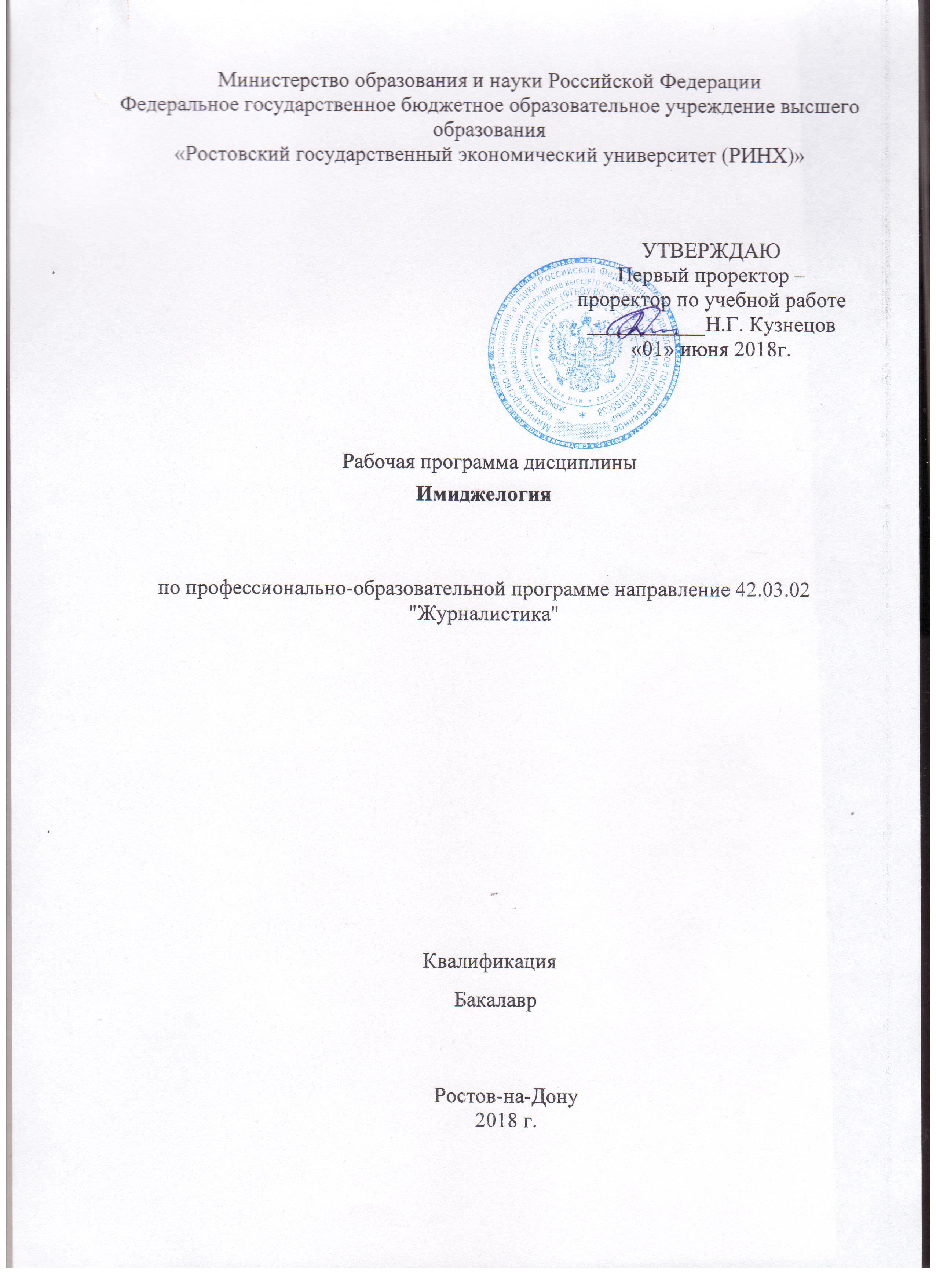 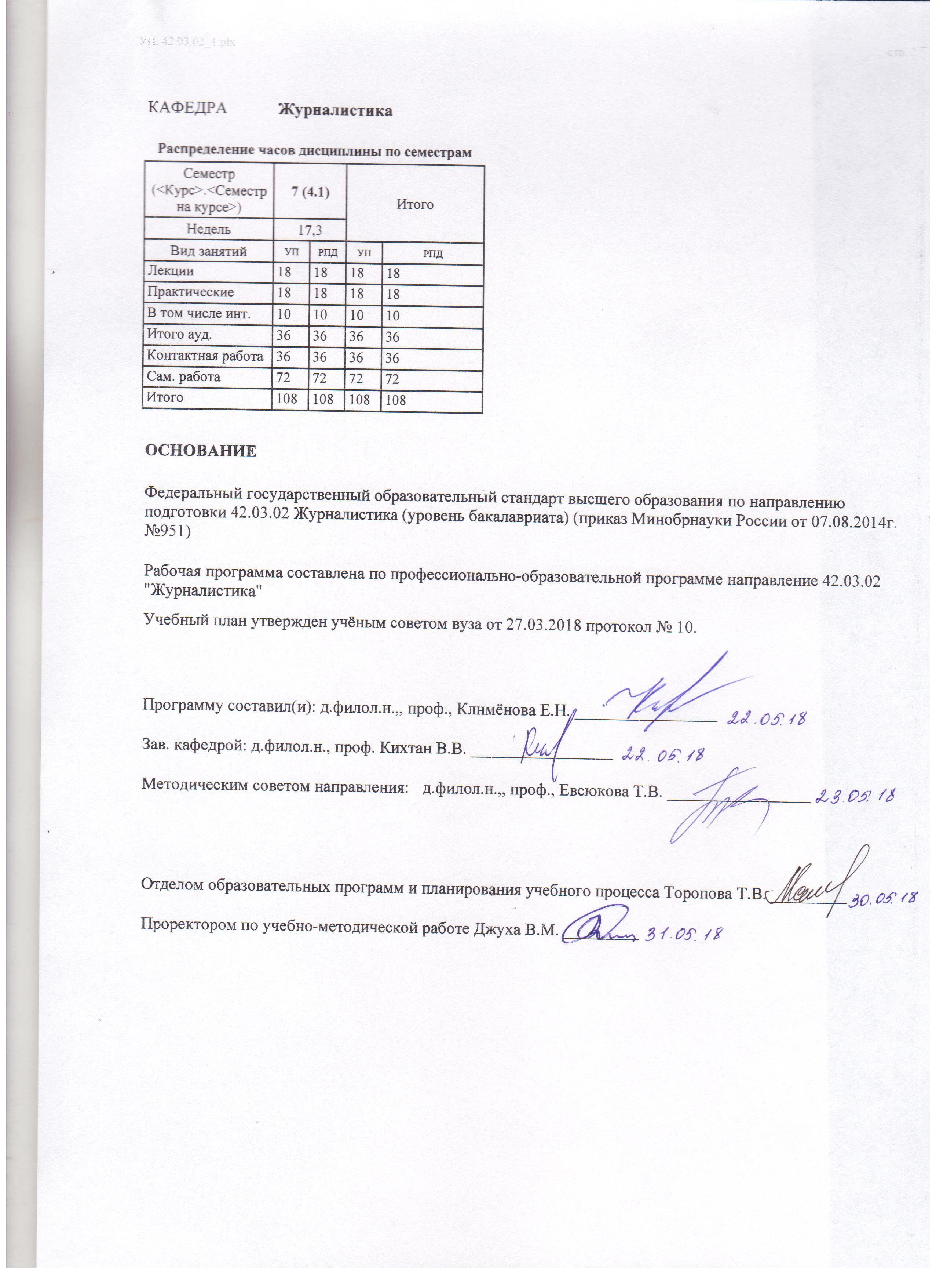 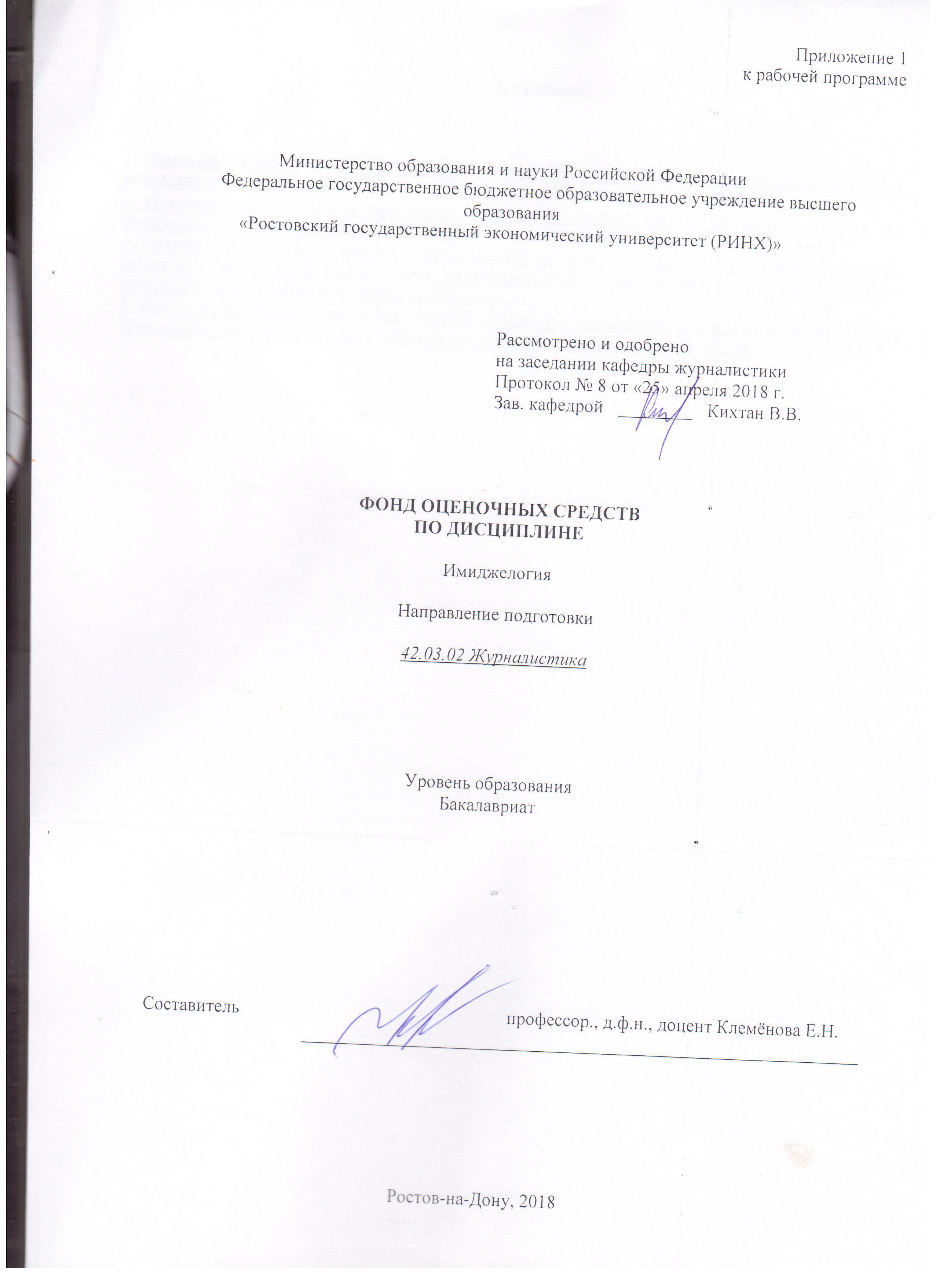 Оглавление1 Перечень компетенций с указанием этапов их формирования в процессе освоения образовательной программы	132 Описание показателей и критериев оценивания компетенций на различных этапах их формирования, описание шкал оценивания	133 Типовые контрольные задания или иные материалы, необходимые для оценки знаний, умений, навыков и (или) опыта деятельности, характеризующих этапы формирования компетенций в процессе освоения образовательной программы	154 Методические материалы, определяющие процедуры оценивания знаний, умений, навыков и (или) опыта деятельности, характеризующих этапы формирования компетенций	231 Перечень компетенций с указанием этапов их формирования в процессе освоения образовательной программыПеречень компетенций с указанием этапов их формирования представлен в п. 3. «Требования к результатам освоения дисциплины» рабочей программы дисциплины. 2 Описание показателей и критериев оценивания компетенций на различных этапах их формирования, описание шкал оценивания  2.1 Показатели и критерии оценивания компетенций. 2.2 Шкалы оценивания:   Текущий контроль успеваемости и промежуточная аттестация осуществляется в рамках накопительной балльно-рейтинговой системы в 100-балльной шкале:Зачет: 50-100 баллов (зачет)0-49 баллов (незачет)3 Типовые контрольные задания или иные материалы, необходимые для оценки знаний, умений, навыков и (или) опыта деятельности, характеризующих этапы формирования компетенций в процессе освоения образовательной программыМинистерство образования и науки Российской ФедерацииФедеральное государственное бюджетное образовательное учреждение высшего образования«Ростовский государственный экономический университет (РИНХ)»Кафедра журналистикиТемы рефератовпо дисциплине ИмиджелогияФеномен имиджа в истории и культуреВедущие этапы построения имиджаОсновные виды имиджформирующей информацииТипы современных имиджейЭлементы личностного имиджаГабаритный имиджВербальный имиджКинетический имиджОвеществленный имиджСредовой имиджПонятие имиджа и репутации фирмыСпособы формирования фирменного стиляТехнология создания делового имиджаИмидж в политике: иллюзия и реальностьОсновные элементы имиджа политикаСтратегии позиционирования при построении имиджа лидераИмидж в дипломатии и государственном управленииИмидж в шоу-бизнесеКритерии оценки:- «зачтено» выставляется студенту, если он владеть исследовательским понятийным аппаратом, корректным использованием информационных ресурсов в научной и творческой деятельности и знаком с этапами выполнения исследовательской работы по заданной теме; - «не зачтено» – не знаком с различными инструментами, используемыми для анализа литературного процесса,; не может понять цели и задачи теории имиджелогии.Составитель ________________________ Е.Н. Клемёнова «10» апреля 2018 г. Министерство образования и науки Российской ФедерацииФедеральное государственное бюджетное образовательное учреждение высшего образования«Ростовский государственный экономический университет (РИНХ)»Кафедра журналистикиВопросы для коллоквиумов, собеседованияпо дисциплине Имиджелогия «Теория имиджелогии»1. Определение понятия имиджелогии, образа, облика. Имидж и маска. Компоненты имиджа личности. 2. Основные условия формирования имиджа. 3. Имидж как одаренность. "Я- концепция". 4. Имидж-эффект. Имидж и символ. Разновидности имиджа. 5. Обаяние - "личностное сияние". 6. Принципы имиджелогии. 7. Приоритетные функции имиджа (ценностные, технологические). 8. Социально-психологические закономерности формирования и функционирования имиджа. 9. Роль механизмов социально-психологического влияния в процессе формирования имиджа. 10 Этические проблемы деятельности имиджмейкера по формированию имиджа клиента. 11 Формирование имиджа как субъект - субъектное взаимодействие. Формирование имиджа как создание социальной реальности в сознании людей. 12 Общественное мнение общественное сознание. 13 Когнитивные процессы в основе формирования имиджа. 14 Социальные стереотипы и установки. 15 Семиотические процессы формирования имиджа. 16 Психологический механизм принятия информации (феномен когнитивного равновесия). 17 Формирование имиджа в среде массовой коммуникации. Роль средств массовой информации в формировании социальной реальности. 18 Методы преподавания имиджелогии как учебного предмета. 19 Стратегии и тактики построения имиджа. Виды имиджирующей информации. 20 Направления использования формирования имиджа (оказание индивидуальных услуг, VIP, участие в рекламной деятельности, работа в системе связей с общественностью, политическое консультирование). 21 Выявление имиджевых качеств объекта. 22 Обеспечение постоянства имиджа. 23. Использование методов активного социально-психологического обучения в формировании имиджа. 24 Понятия индивида и индивидуальности. 25 Внешняя и внутренняя мотивация по созданию имиджа. 26 Оригинальный и наведенный виды имиджа. 27. Я-концепция и Я-образ. Взаимоотношения имиджа, Я-реального, Я-идеального и Образа Я у других. 28 Типологии личности как основа для оценки имиджевой предрасположенности потребителей.  «Технология смены имиджа»Технология имиджирования: позиционное представление презентации.Характеристика этапов формирования имиджа: изучение объекта, оценка аудитории, коррекция характеристик объекта, символизация, позиционирование, презентация имиджа. Тело, лицо, поведение человека как объект его имиджа. Закономерности зрительно восприятия лица фигуры человека. Характеристика стилей одежды. Развитие способностей по диагностике и экспрессии эмоционального состояния. Самопрезентация. Факторы восприятия личности в общественном сознании. Использование психодиагностики для создания психологического портрета личности. Компоненты имиджа руководителя: личностный, социальный, профессиональный. Свойства имиджа руководителя - адекватность, воздейственность, устойчивость, целостность, презентабельность. Создание установки принятия имиджа руководителя: ситуативной, фиксированной. Понятие корпоративного имиджа. Роль имиджа учреждения (организации, формы) в условиях современного рынка услуг. Характеристика фирмы, организации с учетом ее функциональных связей и решаемых задач. Внешний и внутренний имидж. Связь внутреннего имиджа с корпоративной культурой. Имидж руководителя в структуре имиджа учреждения. Роль внешних атрибутов образовательного учреждения: эмблема, девиз. Критерии и показатели эффективности формирования имиджа. Алгоритм совершенствования имиджа. Основные мероприятия по совершенствованию имиджа. Подходы в маркетинге и менеджменте к созданию имиджа товара. Психологическое исследование потребительской аудитории. Анализ потребностей человека и мотивов потребителей. Критерии оценки: «зачтено» выставляется студенту, если студент продемонстрировал хорошие знания терминологии, начитанность, опыт прочтения авторитетных исследований, владение научным стилем устной речи. Теоретические знания и рассуждения обязательно должны быть подкреплены примерами из художественной литературы – образцами, полученными в результате самостоятельного чтения и отбора. Цитирование примеров из словарей, учебников, справочников не приветствует; - «не зачтено» выставляется студенту, если студент не показывает теоретические знания и практические навыки в области имиджелогии. Составитель ________________________ Е.Н. Клемёнова «10» апреля 2018 г. Министерство образования и науки Российской ФедерацииФедеральное государственное бюджетное образовательное учреждение высшего образования«Ростовский государственный экономический университет (РИНХ)»Кафедра журналистикиТемы групповых творческих заданий/проектовпо дисциплине ИмиджелогияГрупповые творческие задания (проекты): Как изменился имидж актера, спортсмена, педагога, офисного клерка, который кардинально изменил свою деятельность?(работают 4 группы)Описание проекта Руководитель проекта (курирующий проект) должен: создать мотивацию;создать образовательную среду; определить, чему должны научиться учащиеся в результате работы; организовать работу в малых группах (где это необходимо), индивидуально; владеть способами организации обсуждения в группах методов исследования, выдвижения гипотез, аргументирования выводов и т. п.; консультировать (по методу убывающих подсказок); уметь использовать простые примеры для объяснения сложных явлений; представлять возможные способы презентации ситуаций для осмысления проблемы исследования; иметь критерии объективной оценки.План работы:1. Определить тему проекта, четко сформулировать ее.2. Определить назначение проекта.3. Определить тип проекта.4. Определить целевую группу пользователей.5. Сформулировать цели и задачи проекта, рассматривая при этом цель как конечный результат проектной деятельности, а задачи как средство достижения намеченной цели.6. Прописать этапы реализации проекта.7. Определить перспективы развития проекта.8. Продумать форму представления информации.9. Определить структуру проекта.10. Детализировать описание определенной структуры.11. Определить необходимый фронт работ.12. Распределить обязанности среди членов бригады.Этапы проектной деятельности:I. Подготовительный. Выбор и обоснование темы и цели проекта, отбор источников информации, разработка последовательности технологических процессов, мотивация и методическое обеспечения будущего проекта. Самоопределение будущих участников проектирования. Выявление социальных и индивидуальных потребностей в данной деятельности.II. Технологический: проблематизация, концептуализация, программирование, планирование, организация. Выполняются операции, предусмотренные проектом. Определение проблем на основе анализа несоответствия данного предмета желаемому образу, выявление точек несоответствия и причин выявленных затруднений. Определение целей, согласование их. Разработка концептуального проекта. Разработка необходимых мероприятий для достижения целей проекта. Разработка плана достижения поставленных целей. Организация деятельности в соответствии с планом, программой, проектом.III. Завершающий. Проводится защита проекта с представлением его результатов. Возможна экспертиза проекта независимой комиссией или экспертной группой.Основная часть работы над проектом может быть оформлена в виде таблицы (табл. 1): Логическая рамка проектирования.         Или даже в виде плана (но! планирование – часть проектирования) (табл. 2):Планирование действий в рамках проекта.Как грамотно заканчивать проект? Последний шаг – рефлексия, анализ сделанного, сравнение того, что было задумано, с тем, что получилось, т.е. сопоставление цели и результата. Именно поэтому алгоритм проектной деятельности и называют «дизайн-петля»: соединяя, посредством рефлексивного анализа, конечный результат с началом работы, мы как бы замыкаем круг нашей деятельности, придаем процессу целостность, сопоставляя цель и результат.На какие вопросы нужно ответить в процессе рефлексии?
1. насколько успешно решена проблема?
2. насколько полно собрана информация?
3. насколько представленное проектное решение может быть улучшено? 
4. насколько я был успешен в процессе проектирования?Ответ на 4-ый вопрос должен отражать ряд критических моментов:
- значимость и четкость формулировки проблемы;
- аргументация положений гипотезы;
- планирование и проведение исследования;
- успешность применения творческих методов;
- широта спектра первоначальных идей;- достаточность проработки выбранной идеи.Оформление и структура отчета по проектной темеТитульный лист:
Формат А4;
Наверху, по центру, полное название образовательного учреждения;
Ниже – название проекта (код предмета);
Ниже – тема;
Ниже – выполнил (а) фамилия и  имя  автора (авторов), № и буква класса, тип класса; если количество авторов проекта более трех, то на титульном листе указывается:  «группа учащихся», а состав группы оформляется на отдельном листе, располагаемым за титульным листом.Ниже – руководитель: ФИО (полностью) руководителя, его должность и телефон;
Ниже – проект выполнен в сроки (с __по__). Нижняя строка: г. Ростов-на-Дону, год.Структура отчета
1. введение (актуальность темы, причина выбора);
2. формулировка ПРОБЛЕМЫ;
3. определение ОБЪЕКТА и ПРЕДМЕТА исследования;
4. перечисление методик исследования;
5. формулировка цели;
6. формулировка задач.
7. формулировка выводов.
8. библиография
9. понятийный аппарат;
10. оформление таблиц, схем, презентация;
Защита проекта. Рекомендуется составлять сценарий защиты. Примерная схема защиты может выглядеть так:1. Постановка проблемы, ее актуальность.
2. Высказывание гипотезы, аргументация ее положений.
3. Основная часть. Этапы работы над проектом, полученные результаты, их краткий анализ.
4. Выводы. Результаты рефлексивной оценки.5.Ответы на вопросы других участников защиты (дискуссия).Оценка проекта. Оценка проекта должна быть интегрированной. Она складывается из оценок этапов выполнения проекта (от формулировки проблемы до полученного результата), результатов контрольного тестирования (если это учебный проект и часть тем программы профиля изучалась самостоятельно в ходе проектирования) и результатов защиты проекта.При защите проекта оценивается собственно проект и презентация. При оценке проекта, кроме предложенных ниже критериев (табл. 4), можно использовать и другие, например, объем проработанного материала, оригинальность раскрытия темы и предлагаемых решений, активное использование современных источников информации; уровень самостоятельности учащихся при работе над проектом, самооценку (результаты рефлексии) работы проектной группы.К числу критериев оценки презентации проекта можно отнести: четкость и доступность выступления, глубину и широту знаний по проблеме, продемонстрированные в ходе презентации, качество ответов на вопросы, артистизм, умение заинтересовать аудиторию, использование наглядности и технических средств.Критерии оценки защиты творческого проектаКритерии оценки:- оценка «зачтено» выставляется студенту, если  он умеет анализировать и обобщать, самостоятельно готовить программу исследования имиджа в медиасфере;- оценка «не зачтено»  – не умеет самостоятельно проводить, разрабатывать методологию, программу исследования в группе. Составитель ________________________ Е.Н. Клемёнова «10» апреля 2018 г. Министерство образования и науки Российской ФедерацииФедеральное государственное бюджетное образовательное учреждение высшего образования«Ростовский государственный экономический университет (РИНХ)»Кафедра журналистикиВопросы к зачету по дисциплине Имиджелогия1. Определение понятия имиджелогии, образа, облика. Имидж и маска. Компоненты имиджа личности.2. Основные условия формирования имиджа.3. Имидж как одаренность. "Я- концепция".4. Имидж-эффект. Имидж и символ. Разновидности имиджа.5. Обаяние - "личностное сияние".6. Принципы имиджелогии.7. Приоритетные функции имиджа (ценностные, технологические).8. Социально-психологические закономерности формирования и функционирования имиджа.9. Роль механизмов социально-психологического влияния в процессе формирования имиджа.10 Этические проблемы деятельности имиджмейкера по формированию имиджа клиента.11 Формирование имиджа как субъект - субъектное взаимодействие. Формирование имиджа как создание социальной реальности в сознании людей.12 Общественное мнение общественное сознание.13 Когнитивные процессы в основе формирования имиджа.14 Социальные стереотипы и установки.15 Семиотические процессы формирования имиджа.16 Психологический механизм принятия информации (феномен когнитивного равновесия).17 Формирование имиджа в среде массовой коммуникации. Роль средств массовой информации в формировании социальной реальности.18 Методы преподавания имиджелогии как учебного предмета. Педагогический процесс. Закономерности, принципы и способы оптимизации учебного процесса. Выбор методов обучения. Классификация методов обучения и критерии их оптимального выбора. Сравнительный анализ эффективности различных методов обучения.19 Технология имиджирования: позиционное представление презентации. Стратегии и тактики построения имиджа. Виды имиджирующей информации.20 Направления использования формирования имиджа (оказание индивидуальных услуг, VIP, участие в рекламной деятельности, работа в системе связей с общественностью, политическое консультирование). Стихийность и целенаправленность в формировании имиджа. Характеристика этапов формирования имиджа: изучение объекта, оценка аудитории, коррекция характеристик объекта, символизация, позиционирование, презентация имиджа.21 Выявление имиджевых качеств объекта.22 Обеспечение постоянства имиджа.23. Использование методов активного социально-психологического обучения в формировании имиджа.24 Понятия индивида и индивидуальности.25 Внешняя и внутренняя мотивация по созданию имиджа.26 Оригинальный и наведенный виды имиджа.27. Я-концепция и Я-образ. Взаимоотношения имиджа, Я-реального, Я-идеального и Образа Я у других.28 Типологии личности как основа для оценки имиджевой предрасположенности потребителей.29 Тело, лицо, поведение человека как объект его имиджа.30. Закономерности зрительно восприятия лица фигуры человека. Характеристика стилей одежды.31. Развитие способностей по диагностике и экспрессии эмоционального состояния.32. Самопрезентация. Факторы восприятия личности в общественном сознании. Использование психодиагностики для создания психологического портрета личности.33 Компоненты имиджа руководителя: личностный, социальный, профессиональный.34. Свойства имиджа руководителя - адекватность, воздейственность, устойчивость, целостность, презентабельность.35 Создание установки принятия имиджа руководителя: ситуативной, фиксированной.36 Понятие корпоративного имиджа.37 Роль имиджа учреждения (организации, формы) в условиях современного рынка услуг.38 Характеристика фирмы, организации с учетом ее функциональных связей и решаемых задач.39 Внешний и внутренний имидж. Связь внутреннего имиджа с корпоративной культурой.40 Имидж руководителя в структуре имиджа учреждения.41. Роль внешних атрибутов образовательного учреждения: эмблема, девиз. Критерии и показатели эффективности формирования имиджа.42 Алгоритм совершенствования имиджа.43 Основные мероприятия по совершенствованию имиджа.44. Подходы в маркетинге и менеджменте к созданию имиджа товара. Психологическое исследование потребительской аудитории.45 Анализ потребностей человека и мотивов потребителей.Критерии оценивания: - «зачтено» 50-100 баллов ставится, если изложенный материал фактически верен, наличие глубоких исчерпывающих знаний в объеме пройденной программы дисциплины в соответствии с поставленными программой курса целями и задачами обучения; правильные, уверенные действия по применению полученных знаний на практике, грамотное и логически стройное изложение материала при ответе, усвоение основной и знакомство с дополнительной литературой;- «не зачтено» 0-49 баллов ставится, если ответы не связаны с вопросами, наличие грубых ошибок в ответе, непонимание сущности излагаемого вопроса, неумение применять знания на практике, неуверенность и неточность ответов на дополнительные и наводящие вопросы. Составитель ________________________ Е.Н. Клемёнова «10» апреля 2018 г.4 Методические материалы, определяющие процедуры оценивания знаний, умений, навыков и (или) опыта деятельности, характеризующих этапы формирования компетенцийПроцедуры оценивания включают в себя текущий контроль и промежуточную аттестацию.Текущий контроль успеваемости проводится с использованием оценочных средств, представленных в п. 3 данного приложения. Результаты текущего контроля доводятся до сведения студентов до промежуточной аттестации.  	Промежуточная аттестация проводится в форме зачета. Зачет проводится по окончании теоретического обучения до начала экзаменационной сессии. Количество вопросов – 45 Объявление результатов производится в день зачета. Результаты аттестации заносятся в экзаменационную ведомость и зачетную книжку студента. Студенты, не прошедшие промежуточную аттестацию по графику сессии, должны ликвидировать задолженность в установленном порядке. 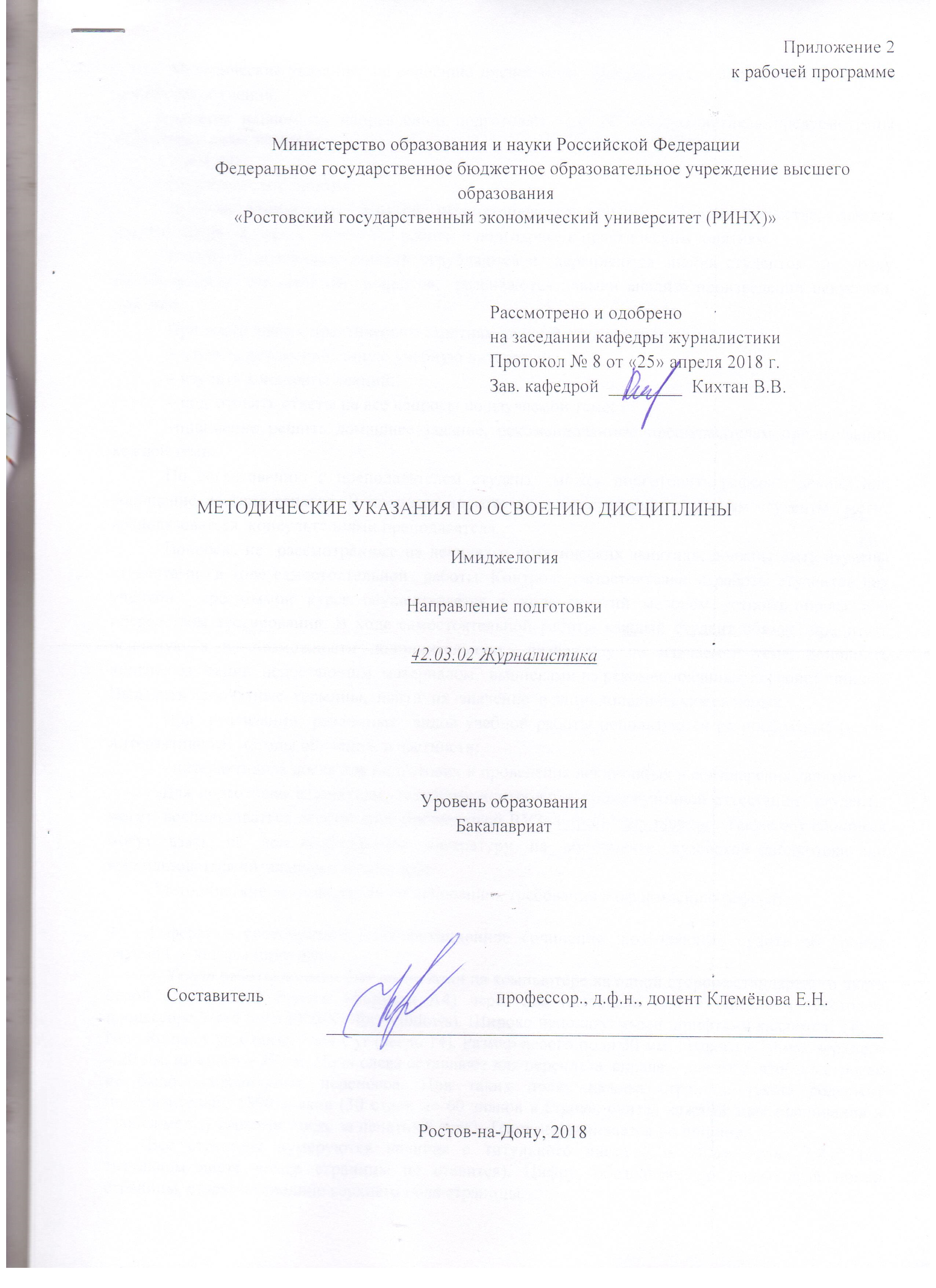 Методические указания  по освоению дисциплины «Имиджелогия» адресованы студентам всех форм обучения.  Учебным планом по направлению подготовки 42.03.02 «Журналистика» предусмотрены следующие виды занятий:- лекции;- практические занятия.В ходе лекционных занятий рассматриваются вопросы теории искусства; даются рекомендации для самостоятельной работы и подготовке к практическим занятиям. В ходе практических занятий углубляются и закрепляются знания студентов  по  ряду  рассмотренных  на  лекциях  вопросов,  развиваются навыки анализа произведений искусства, критики.При подготовке к практическим занятиям каждый студент должен:  – изучить рекомендованную учебную литературу;  – изучить конспекты лекций;  – подготовить ответы на все вопросы по изучаемой теме;  –письменно решить домашнее задание, рекомендованные преподавателем при изучении каждой темы.    По согласованию с преподавателем студент  может подготовить реферат, доклад или сообщение по теме занятия. В процессе подготовки к практическим занятиям студенты  могут  воспользоваться  консультациями преподавателя.  Вопросы, не  рассмотренные на лекциях и практических занятиях, должны быть изучены студентами  в ходе самостоятельной  работы. Контроль самостоятельной работы студентов над учебной  программой курса осуществляется в ходе занятий методом устного опроса или  посредством тестирования. В ходе самостоятельной работы каждый студент обязан  прочитать  основную и по возможности дополнительную  литературу по изучаемой теме, дополнить конспекты лекций  недостающим  материалом,  выписками из рекомендованных первоисточников. Выделить непонятные  термины,  найти  их  значение  в энциклопедических словарях.  При  реализации  различных  видов учебной работы используются разнообразные (в т.ч. интерактивные) методы обучения, в частности:   - интерактивная доска для подготовки и проведения лекционных и семинарских занятий;  Для подготовки к занятиям, текущему контролю и промежуточной аттестации  студенты могут  воспользоваться электронной библиотекой ВУЗа http://library.rsue.ru/ . Также обучающиеся могут  взять  на  дом необходимую  литературу  на  абонементе  вузовской библиотеки или воспользоваться читальными залами вуза.  Методические рекомендации по написанию, требования к оформлению реферата. Реферат – своеобразное квалификационное сочинение, позволяющее судить об уровне научной культуры пишущего. 1. Текст работы должен быт распечатан на компьютере на одной стороне стандартного листа белой односортной бумаги (формата А4) через два интервала (1,5 интервала в текстовом процессоре Word 6/95/2000/XP for Windows). Широко используемыми шрифтами являются: Times New Roman Cyr, Courier New Cyr (кегль 14). Размер левого поля 30 мм, правого – 10 мм, верхнего – 20 мм, нижнего – 20 мм. Поля слева оставляют для переплета, справа – для того, чтобы в строках не было неправильных переносов. При таких полях каждая страница текста содержит приблизительно 1800 знаков (30 строк по 60 знаков в строке, считая каждый знак препинания и пробел между словами также за печатный знак). Текст выравнивается по ширине.Все страницы нумеруются начиная с титульного листа (См. Приложение 1,4,6) (на титульном листе номер страницы не ставится). Цифру, обозначающую порядковый номер страницы, ставят в середине верхнего поля страницы.Каждая глава начинается с новой страницы. Это правило относится к другим основным структурным частям работы: Введение, Заключение, Библиографическому списку (См. Приложение 3), Приложение. Расстояние между названием главы и последующим текстом должно быть равно трем интервалам. Такое же расстояние выдерживается между заголовками главы и параграфа. Расстояния между основаниями строк заголовка принимают такими же, как и в тексте. Точку в конце заголовка, располагаемого посредине строки, не ставят. Не допускается подчеркивание заголовков и перенос слов в заголовке.Фразы, начинающиеся с новой (красной) строки, печатают с абзацным отступом от начала строки, равным 8-12 мм.Таблицы, рисунки, чертежи, графики, фотографии как в тексте работы, так и в приложении должны быть выполнены на стандартных листах размером 210х297 мм (формат А - 4) или наклеены на стандартные листы белой бумаги. Подписи и пояснения к фотографиям, рисункам помещаются с лицевой стороны.Рукопись, рисунки, фотографии должны быть без пометок, карандашных исправлений, пятен и загибов, не допускаются набивка буквы на букву и дорисовка букв чернилами. Количество исправлений должно быть не более пяти на страницу и вноситься от руки чернилами черного цвета. 2.   Главы и параграфы должны быть пронумерованы, что позволит составить «Содержание» работы. Для этого используются римские и арабские цифры, прописные и строчные буквы в сочетании с делением на абзацы. Н а п р и м е р, части нумеруются с использованием порядковых числительных (часть первая), разделы – с использованием прописных букв, главы – римских цифр, параграфы – арабских цифр. Рубрики внутри текста организуются с помощью русских или латинских строчных букв. В последнее время входит «в моду» чисто цифровая нумерация, когда самые крупные части нумеруются одной цифровой, их подразделы – двумя цифрами: номером части и номером раздела (н а п р и м е р, раздел 2.1), параграфы – тремя цифрами (2.1.3). Такая система допускается отсутствие слов «часть», «раздел», «глава», «параграф» ( См. Приложение 5,7).3. Библиографический аппарат – весьма сложная часть работы. Во-первых, это ценное указание на источники по теме исследования для тех, кто будет читать работу; во-вторых, он позволяет судить о научной культуре автора, глубине его проникновения в тему и этичности его позиции по отношению к авторам используемых источников.Библиографический аппарат в алфавитном порядке оформляется в соответствии с требованиями ГОСТ 7.1.84 «Библиографическое описание документа» и с учетом кратких правил «Составления библиографического описания» (2-е изд., доп.М.: Кн.палата, 1991).КнигаДмитриев А.В. Конфликтология. – М.: Гардарики, 2000. – 320с.С 2006 года:Орельская, О. В. Святослав Агафонов [Текст]: Возродившй кремль / О. В. Орельская. – Н. Новгород: Промграфика, 2001. − 192 с. (Мастера нижегородской архитектуры).Статьи из журналов и газетЛефевр В.А. От психофизики к моделированию души // Вопросы философии. – 1990. − № 7. – С.25-31.Райцын Н. В окопах торговых войн // Деловой мир. – 1993. – № 53.С 2006 года:Долотов, А. О развитии земельной реформы [Текст] / А. Долотов // Экономист. − 1999. − № 12. − С. 76-82.Айрумян, Э. Л. Материалы и типы гнутых профилей [Текст] / Э. Л. Айрумян, А. В. Рожков // Стр-во и архитектура. Сер. 8, Строительные конструкции: обзор. информ. / ВНИИС. − 1987. – Вып. 2. − С. 3-16.Ссылки на статьи из энциклопедииБирюков Б.В., Гастеров Ю.А., Геллер Е.С. Моделирование // БСЭ. –3-е изд. М., 1974. – Т.16. – С.393-395.СборникФилософские проблемы современной науки / Сост. В.Н.Иващенко. – Киев: Радуга, 1989. – 165 с.Карпов А.Н. Структура абзацев в прозе  Л.Н. Толстого //Язык и стиль Л.Н.Толстого. – М., 1979. – С. 112 – 120.С 2006 года:Проблемы истории, теории и практики русской и советской архитектуры [Текст]: межвуз. темат. сб. / Ленингр. инженер.-строит. ин-т ; отв. ред. В. И. Пилявский. − Л.: Изд-во ЛИСИ, 1978. − 162 с. Ссылки на иностранную литературуAusubel D.P. Das Jugendalter. – Munchen, 1986. – 284 S.Диссертации и авторефераты диссертацийГудаков Ж.И. Управление организацией: согласование интересов и социальный конфликт: Дис. …канд.социол.наук. Новочеркасск, 1999. – 146с.Родионов И.Н. Государственная молодежная политика (Сущность, этапы, основные тенденции): 1980-1993 гг.: Автореф. дис. …канд. истор. наук. М., 1994. – 20 с.С 2006 года:Баранова, М. В. Реклама как феномен культуры [Текст]: дис. … канд. культурологии / М. В. Баранова; науч. рук. В. А. Кутырев ; Нижегор. гос. архитектур.-строит. ун-т. − Н. Новгород, 2000. − 159 с.Ляховецкая, С. С. Социокультурные ценности городского центра [Текст]: автореф. дис. … канд. архитектуры: 18.00.01 / С. С. Ляховецкая; Новосиб. гос. архитектур.-худож. акад. − Екатеринбург, 2001. − 23 с.Архивные  и специальные источникиГосударственный  архив Российской Федерации. Ф. 9412, оп.1, д.355, л.32.Государственный архив Челябинской области. Ф. П-2, оп.1, д.15.С 2006 года:ЦГИАСП. Переписка разных лиц, находящихся за границей и внутри России [Текст]. – Центр. гос. ист. архив в Санкт-Петербурге. Ф. 95. Оп. 1. Д. 63.Строительные нормы и правила. Канализация. Наружные сети и сооружения [Текст]: СНиП 2.04.03-85: утв. Госстроем  СССР 21.05.85: взамен СНиП I I-32-74: дата введ. 01.01.86. – М., 2003. – 88 с.Европа. Государства Европы [Карты]: физ. карта / ст. ред. Л. Н. Колосова; ред. Н. А. Дубовой. – Испр. в 2000 г. – 1 : 5000 000. – М.: Роскартография, 2000. − 1 к.Прикладное искусство Латвии [Изоматериал]: комплект из 18 открыток / текст А. Бишене. - М.: Планета, 1984. – 1 обл. (18 отд. л.).Электронные источникиНижегородский регион XXI [Электронный ресурс]: электрон. база данных. − Н. Новгород: Центр маркетинга Нижегор. обл., 2000. − 1 электрон. опт. диск (CD-ROM).Фридман, К. Качество воды в Санкт-Петербурге [Электронный ресурс] / К. Фридман. – Режим доступа: http: //www.vodoprovod.ru.Объем работы до 20 страниц.Методы, рекомендуемые  к использованию в проектной деятельности.Метод (в широком смысле) - способ познания явлений природы и общественной жизни с целью построения и обоснования системы знаний.Метод (в узком смысле) - регулятивная норма или правило, определенный путь, способ, прием решений задачи теоретического, практического, познавательного, управленческого, житейского характера.1. Творческие методы проектирования:аналогии, ассоциация, неологии, эвристическое комбинирование, антропотехника, использование передовых технологий.Аналогии - используются уже существующие решения в других областях (биоформа, архитектура, инженерные решения и т. п.). Таким образом, аналогии становятся творческим источником. Интерпретация творческого источника и превращение его путем трансформации в проектное решение собственной задачи — суть этого метода. Первоначальная идея, заимствованная по аналогии, постепенно доводится до решения, адекватного замыслу. Такое проектирование имеет отношение к функциональному проектированию, то есть проектированию не предмета (вещи), а способа (функции). Проектируем не печь, а способ обогрева помещения, не чайник, а способ кипячения воды, не проигрыватель, а способ воспроизведения звука.Ассоциации - метод формирования идеи. Творческое воображение обращается к разным идеям окружающей действительности. Развитие образно-ассоциативного мышления учащегося, приведение его мыслительного аппарата в постоянную «боевую готовность» — одна из важнейших задач в обучении творческой личности, способной мобильно реагировать на окружающую среду и черпать оттуда продуктивные ассоциации. Кроме того, в современном дизайне яркое образное мышление понимается как принципиально новый способ самого проектирования.Неологии - метод использования чужих идей. Например, можно осуществлять поиск формы на основе пространственной перекомпоновки некоего прототипа. Но в процессе заимствования необходимо ответить на вопросы: Что нужно изменить в прототипе? Что можно изменить в прототипе? Каким образом лучше это сделать? Решает ли это поставленную задачу? Заимствование идеи без изменений может привести к обвинению в плагиате.Эвристическое комбинирование - метод перестановки, предполагающий изменение элементов или их замену. Его можно охарактеризовать как комбинаторный поиск компоновочных решений. Этот метод может дать достаточно неожиданные результаты. Например, с его помощью первоначальную идею можно довести до абсурда, а потом в этом найти рациональное зерно. Авангардисты в моде часто пользуются именно эвристическим комбинированием.Антропотехника - метод, предполагающий привязку свойств проектируемого объекта к удобству человека, к его физическим возможностям. Например, при проектировании сумок есть правило: замок должен быть удобен для открывания его одной рукой; зонт должен раскрываться нажатием на кнопку тоже одной рукой. Вспомните, как сейчас автолюбители открывают машину — нажатием одной кнопки на брелке. Все это — антропотехника.2. Методы, дающие новые парадоксальные решения: инверсия, «мозговая атака», «мозговая осада», карикатура, бионический метод.Инверсия (перестановка) — метод проектирования «от противного». Это кажущаяся абсурдная перестановка — «переворот». Такой подход к проектированию основан на развитии гибкости мышления, поэтому он позволяет получить совершенно новые, порой парадоксальные решения (например, одежда швами наружу и т. п.). Интересно использование декора по методу инверсии: детали, выхваченные из другого изделия, укрупнение декора, смешение видов и стилей декоративных элементов, применение их в самых неожиданных местах и т. д.Мозговая атака - коллективное генерирование идей в очень сжатые сроки. Метод основан на интуитивном мышлении. Главное предположение: среди большого числа идей может оказаться несколько удачных. Главные условия: коллектив должен быть небольшой; каждый участник «атаки» по очереди выдает идеи в очень быстром темпе; всякая критика запрещена; процесс записывается на магнитофон. Затем идеи анализируются.Мозговая осада - это также метод проведения быстрого опроса участников с запретом критических замечаний. Но в отличие от предыдущего, каждая идея доводится до логического завершения, поэтому процесс получается длительным во времени, отсюда и название «осада».Карикатура — метод доведения образного решения продукта дизайна до гротескного, абсурдного; приводит к нахождению нового неожиданного решения, способствует развитию творческого воображения. Метод гиперболы, создания гротескного образа широко используется в современном модном эскизе.Бионический метод заключается в анализе конкретных объектов бионики. Например, механика работы крыльев у насекомых может дать свежие идеи решения задач по проектированию объектов со створками, наслоением или трансформацией деталей. Свечение некоторых насекомых натолкнуло на идею разработки обуви и одежды со встроенными светящимися в темноте элементами (спортивная одежда: куртки, кроссовки). Бионический подход в дизайне позволяет получить неординарные решения конструктивных узлов, новых свойств поверхностей и фактур.3. Методы, связанные с пересмотром постановки задачи: наводящая задача-аналог, изменение формулировки задачи, наводящие вопросы, перечень недостатков, свободное выражение функции.Наводящая задача-аналог. Этим эвристическим методом часто пользуются при проектировании. Он основан на первоначальном поиске чужих идей (в журналах, специальной литературе, на выставках, в магазинах и т. п.) и тщательном анализе их достоинств и недостатков. Применение этого метода позволяет решить проектную задачу, используя предыдущий (чужой) опыт проектирования. Это может натолкнуть на видоизменение или совершенно новые идеи для решения поставленной проблемы, находясь в русле профессионального решения подобных задач. Учащиеся могут пользоваться этим методом на этапе предпроектного анализа.Изменение формулировки задачи. Изменение формулировки расширяет границы поиска решения. Если дано задание спроектировать, например, пляжную сумку, то возможны следующие формулировки:1) придумать сумку, трансформирующуюся в пляжную подстилку-коврик;2) придумать сумку, материал которой не пачкается и не промокает;3) придумать сумку, в которой могут поместиться не только пляжные принадлежности, но и маленький ребенок, и которую можно легко катать по песку и камням пляжа;4) придумать сумку из тончайшей пленки, которая может легко трансформироваться в тент и т. д.Хотя при изменении формулировки ставятся нетривиальные, порой абстрактные условия, но этим, тем не менее, может быть достигнуто неожиданное решение прагматично поставленной задачи. Применение этого метода развивает мобильность мышления учащегося.Наводящие вопросы помогают уменьшить психологическую инерцию и упорядочить поиск вариантов. Ставятся вопросы следующего характера: что можно в объекте уменьшить, увеличить, разъединить, объединить, добавить, минимизировать и т. д. Например, при решении предыдущей задачи (разработка пляжной сумки) можно поставить следующие наводящие вопросы:1. Для кого предназначена сумка (для всех, для ребенка, женщины, мужчины)?2. Будет ли сумка трансформируема, и каким образом (в коврик, в тент, на колесиках…)?3. Каким будет материал сумки (из лоскутков в технике пэчворк, из клеенки, из прозрачной пленки, из плотной ткани, из других материалов)?4. Сколько карманов и какого размера будет в сумке (для мелочей – расческа, очки, тюбик с кремом; для бутылки с водой, для теннисной ракетки и т. п.)?5. Какая застежка будет у сумки (молния, магнит, кнопки, завязки)? Перечень недостатков - метод заключается в составлении полного развернутого перечня недостатков изделия. Перечень недостатков дает ясную картину, какие из недостатков подлежат изменению. Здесь учащийся (он же проектировщик) должен перевоплотиться в потребителя объекта.Свободное выражение функции - метод поиска «идеальной» вещи. Основная цель метода состоит в такой постановке задачи, при которой главное внимание уделяется назначению объекта. Функциональность является маяком поиска решения. Например, если проектируется идеальная игрушка для малыша, то она должна удовлетворять ряду условий: быть занимательной, яркой и выполнять развивающую функцию; быть из экологически чистого материала; быть безопасной для малыша: ею нельзя пораниться и ее нельзя проглотить — это самое главное. В русле «функции» и пойдет поиск решения.4. Методы научного познания. Общие методы научного познания обычно делят на три большие группы: Методы эмпирического исследования: наблюдение, сравнение, измерение, эксперимент; Наблюдение - это целенаправленный строгий процесс восприятия предметов действительности, которые не должны быть изменены. Наблюдение как метод познания действительности применяется либо там, где невозможен или очень затруднен эксперимент (в астрономии, вулканологии, гидрологии), либо там, где стоит задача изучить именно естественное функционирование или поведение объекта (в этологии, социальной психологии и т.п.). Наблюдение как метод предполагает наличие программы исследования, формирующейся на базе прошлых убеждений, установленных фактов, принятых концепций. Частными случаями метода наблюдения являются измерение и сравнение.Эксперимент - метод познания, при помощи которого явления действительности исследуются в контролируемых и управляемых условиях. Он отличается от наблюдения вмешательством в исследуемый объект. Проводя эксперимент, исследователь сознательно вмешивается в естественный ход их протекания путем непосредственного воздействия на изучаемый процесс или изменения условий, в которых проходит этот процесс. Для того, чтобы проследить ход процесса в чистом виде, в эксперименте отделяют существенные факторы от несущественных и тем самым значительно упрощают ситуацию. В итоге такое упрощение способствует более глубокому пониманию явлений и создает возможность контролировать немногие существенные для данного процесса факторы и величины.Методы, используемые как на эмпирическом, так и на теоретическом уровне исследования: абстрагирование, анализ и синтез, индукция и дедукция, моделирование, сравнительный метод; и др.; Анализ – расчленение целостного предмета на составляющие части (стороны, признаки, свойства или отношения). Расчленение имеет целью переход от изучения целого к изучению его частей и осуществляется путем абстрагирования от связи частей друг с другом. Анализ - органичная составная часть всякого научного исследования, являющаяся обычно его первой стадией, когда исследователь переходит от нерасчлененного описания изучаемого объекта к выявлению его строения, состава, а также его свойств и признаков. Так может использоваться: сравнительно-правовой анализ (например, сравниваются правовые системы России и Франции), статистический анализ (динамика рассматриваемого явления за определенный период) и т.д.Синтез – процедура соединения различных элементов предмета в единое целое, систему, без чего невозможно действительно научное познание этого предмета. Синтез выступает не как метод конструирования целого, а как метод представления целого в форме единства знаний, полученных с помощью анализа. В синтезе происходит не просто объединение, а обобщение аналитически выделенных и изученных особенностей объекта. Положения, получаемые в результате синтеза, включаются в теорию объекта, которая, обогащаясь и уточняясь, определяет пути нового научного поиска.Аналогия - основывается на сходстве предметов по ряду каких-либо признаков, что позволяет получить вполне достоверные знания об изучаемом предмете.
Чрезвычайно важно четко выявить условия, при которых этот метод работает наиболее эффективно. Однако в тех случаях, когда можно разработать систему четко сформулированных правил переноса знаний с модели на прототип, результаты и выводы по методу аналогии приобретают доказательную силу.Дедукция – вид умозаключения от общего к частному, когда из массы частных случаев делается обобщенный вывод о всей совокупности таких случаев. Умозаключение по дедукции строится по следующей схеме: все предметы класса А обладают свойством В, предмет а относится к классу А, значит, а обладает свойством В. В целом дедукция как метод познания исходит из уже познанных законов и принципов. Поэтому метод дедукции не позволяет получить содержательно нового знания. Дедукция представляет собой лишь способ логического развертывания системы положений на базе исходного знания, способ выявления конкретного содержания общепринятых посылок.
Индукция - формулирование логического умозаключения путем обобщения данных наблюдения и эксперимента. Непосредственной основой индуктивного умозаключения является повторяемость признаков в ряду предметов определенного класса. Заключение по индукции представляет собой вывод об общих свойствах всех предметов, относящихся к данному классу, на основании наблюдения достаточно широкого множества единичных фактов. Обычно индуктивные обобщения рассматриваются как опытные истины или эмпирические законы. Различают полную и неполную индукцию. Полная индукция строит общий вывод на основании изучения всех предметов или явлений данного класса. В результате полной индукции полученное умозаключение имеет характер достоверного вывода. Суть неполной индукции состоит в том, что она строит общий вывод на основании наблюдения ограниченного числа фактов, если среди последних не встретились такие, которые противоречат индуктивному умозаключению. Поэтому естественно, что добытая таким путем истина неполна, здесь мы получаем вероятностное знание, требующее дополнительного подтверждения.Классификация – разделение всех изучаемых предметов на отдельные группы в соответствии с каким-либо важным для исследователя признаком (особое значение имеет в описательных науках: геологии, географии, некоторых разделах биологии).Моделирование – изучение объекта (оригинала) путем создания и исследования его копии (модели), замещающей оригинал с определенных сторон, интересующих познание. Модель всегда соответствует объекту-оригиналу в тех свойствах, которые подлежат изучению, но в то же время отличаются от него по ряду других признаков, что делает модель удобной для исследования изучаемого объекта. В качестве модели могут быть использованы объекты как естественного, так и искусственного происхождения. При моделировании очень важно наличие соответствующей теории или гипотезы, которые строго указывают пределы и границы допустимых упрощений. Современной науке известно несколько типов моделирования:1) предметное моделирование, при котором исследование ведется на модели, воспроизводящей определенные геометрические, физические, динамические или функциональные характеристики объекта-оригинала;2) знаковое моделирование, при котором в качестве моделей выступают схемы, чертежи, формулы. Важнейшим видом такого моделирования является математическое моделирование, производимое средствами математики и логики;3) мысленное моделирование, при котором вместо знаковых моделей используются мысленно-наглядные представления этих знаков и операций с ними;4) в последнее время широкое распространение получил модельный эксперимент с использованием компьютеров, которые являются одновременно и средством, и объектом экспериментального исследования, заменяющими оригинал. В таком случае в качестве модели выступает алгоритм (программа) функционирования объекта.Обобщение – прием мышления, в результате которого устанавливаются общие свойства и признаки объектов.Описание – фиксация средствами естественного или искусственного языка сведений об объектах. Прогнозирование – специальное научное исследование конкретных перспектив развития какого-либо явления.Экстраполяция– метод научного исследования, заключающийся в распространении выводов, полученных из наблюдения над одной частью явления, на другую его часть.Методы теоретического исследования: восхождение от абстрактного к конкретному, единства логического и исторического,  абстракция и конкретизация и др.Абстрагирование - процесс мысленного отвлечения от ряда свойств предметов или признаков предмета от самого предмета, от других его свойств. Абстракция может быть в форме чувственно-наглядного образа (модель межличностных взаимоотношений в группе), в форме суждения («У этого человека темперамент меланхолический»), в форме понятия (когда абстрагирована совокупность признаков, свойств, сторон и связей предмета или класса предметов: «мотив», «одарённость», «проблема»), в форме категории (наиболее широкого понятия определённой науки: «воспитание», «обучение», «развитие»).Гипотетико-дедуктивный метод – способ научного исследования, при котором вначале высказывается несколько гипотез о причинах изучаемых явлений, а затем дедуктивным путём выводятся из гипотез следствия. Если полученные результаты соответствуют всем фактам, которых касается гипотеза, то последняя признаётся достоверным знанием. Конкретизация – логическая форма, являющаяся противоположностью абстракции. Конкретизацией называется мыслительный процесс воссоздания предмета из вычлененных ранее абстракций. Способом теоретического воспроизведения в сознании целостного объекта является восхождение от абстрактного к конкретному, которое является всеобщей формой развертывания научного знания, систематического отражения объекта в понятиях.Метод исторических реконструкций - деятельность, направленная на восстановление различных аспектов исторических событий, объектов и т. д. Активные методы обучения:УП: 42.03.02_1.plxУП: 42.03.02_1.plxУП: 42.03.02_1.plxстр. 3стр. 3Визирование РПД для исполнения в очередном учебном годуВизирование РПД для исполнения в очередном учебном годуОтдел образовательных программ и планирования учебного процесса Торопова Т.В. __________Рабочая программа пересмотрена, обсуждена и одобрена для исполнения в 2019-2020 учебном году на заседании кафедры ЖурналистикаЗав. кафедрой д.филол.н., проф. Кихтан В.В. _________________Программу составил(и):  д.филол.н.,, проф., Клнмёнова Е.Н. _________________Отдел образовательных программ и планирования учебного процесса Торопова Т.В. __________Рабочая программа пересмотрена, обсуждена и одобрена для исполнения в 2019-2020 учебном году на заседании кафедры ЖурналистикаЗав. кафедрой д.филол.н., проф. Кихтан В.В. _________________Программу составил(и):  д.филол.н.,, проф., Клнмёнова Е.Н. _________________Отдел образовательных программ и планирования учебного процесса Торопова Т.В. __________Рабочая программа пересмотрена, обсуждена и одобрена для исполнения в 2019-2020 учебном году на заседании кафедры ЖурналистикаЗав. кафедрой д.филол.н., проф. Кихтан В.В. _________________Программу составил(и):  д.филол.н.,, проф., Клнмёнова Е.Н. _________________Отдел образовательных программ и планирования учебного процесса Торопова Т.В. __________Рабочая программа пересмотрена, обсуждена и одобрена для исполнения в 2019-2020 учебном году на заседании кафедры ЖурналистикаЗав. кафедрой д.филол.н., проф. Кихтан В.В. _________________Программу составил(и):  д.филол.н.,, проф., Клнмёнова Е.Н. _________________Отдел образовательных программ и планирования учебного процесса Торопова Т.В. __________Рабочая программа пересмотрена, обсуждена и одобрена для исполнения в 2019-2020 учебном году на заседании кафедры ЖурналистикаЗав. кафедрой д.филол.н., проф. Кихтан В.В. _________________Программу составил(и):  д.филол.н.,, проф., Клнмёнова Е.Н. _________________Визирование РПД для исполнения в очередном учебном годуВизирование РПД для исполнения в очередном учебном годуОтдел образовательных программ и планирования учебного процесса Торопова Т.В. __________Рабочая программа пересмотрена, обсуждена и одобрена для исполнения в 2020-2021 учебном году на заседании кафедры ЖурналистикаЗав. кафедрой д.филол.н., проф. Кихтан В.В. _________________Программу составил(и):  д.филол.н.,, проф., Клнмёнова Е.Н. _________________Отдел образовательных программ и планирования учебного процесса Торопова Т.В. __________Рабочая программа пересмотрена, обсуждена и одобрена для исполнения в 2020-2021 учебном году на заседании кафедры ЖурналистикаЗав. кафедрой д.филол.н., проф. Кихтан В.В. _________________Программу составил(и):  д.филол.н.,, проф., Клнмёнова Е.Н. _________________Отдел образовательных программ и планирования учебного процесса Торопова Т.В. __________Рабочая программа пересмотрена, обсуждена и одобрена для исполнения в 2020-2021 учебном году на заседании кафедры ЖурналистикаЗав. кафедрой д.филол.н., проф. Кихтан В.В. _________________Программу составил(и):  д.филол.н.,, проф., Клнмёнова Е.Н. _________________Отдел образовательных программ и планирования учебного процесса Торопова Т.В. __________Рабочая программа пересмотрена, обсуждена и одобрена для исполнения в 2020-2021 учебном году на заседании кафедры ЖурналистикаЗав. кафедрой д.филол.н., проф. Кихтан В.В. _________________Программу составил(и):  д.филол.н.,, проф., Клнмёнова Е.Н. _________________Отдел образовательных программ и планирования учебного процесса Торопова Т.В. __________Рабочая программа пересмотрена, обсуждена и одобрена для исполнения в 2020-2021 учебном году на заседании кафедры ЖурналистикаЗав. кафедрой д.филол.н., проф. Кихтан В.В. _________________Программу составил(и):  д.филол.н.,, проф., Клнмёнова Е.Н. _________________Визирование РПД для исполнения в очередном учебном годуВизирование РПД для исполнения в очередном учебном годуОтдел образовательных программ и планирования учебного процесса Торопова Т.В. __________Рабочая программа пересмотрена, обсуждена и одобрена для исполнения в 2021-2022 учебном году на заседании кафедры ЖурналистикаЗав. кафедрой: д.филол.н., проф. Кихтан В.В. _________________Программу составил(и):  д.филол.н.,, проф., Клнмёнова Е.Н. _________________Отдел образовательных программ и планирования учебного процесса Торопова Т.В. __________Рабочая программа пересмотрена, обсуждена и одобрена для исполнения в 2021-2022 учебном году на заседании кафедры ЖурналистикаЗав. кафедрой: д.филол.н., проф. Кихтан В.В. _________________Программу составил(и):  д.филол.н.,, проф., Клнмёнова Е.Н. _________________Отдел образовательных программ и планирования учебного процесса Торопова Т.В. __________Рабочая программа пересмотрена, обсуждена и одобрена для исполнения в 2021-2022 учебном году на заседании кафедры ЖурналистикаЗав. кафедрой: д.филол.н., проф. Кихтан В.В. _________________Программу составил(и):  д.филол.н.,, проф., Клнмёнова Е.Н. _________________Отдел образовательных программ и планирования учебного процесса Торопова Т.В. __________Рабочая программа пересмотрена, обсуждена и одобрена для исполнения в 2021-2022 учебном году на заседании кафедры ЖурналистикаЗав. кафедрой: д.филол.н., проф. Кихтан В.В. _________________Программу составил(и):  д.филол.н.,, проф., Клнмёнова Е.Н. _________________Отдел образовательных программ и планирования учебного процесса Торопова Т.В. __________Рабочая программа пересмотрена, обсуждена и одобрена для исполнения в 2021-2022 учебном году на заседании кафедры ЖурналистикаЗав. кафедрой: д.филол.н., проф. Кихтан В.В. _________________Программу составил(и):  д.филол.н.,, проф., Клнмёнова Е.Н. _________________Визирование РПД для исполнения в очередном учебном годуВизирование РПД для исполнения в очередном учебном годуОтдел образовательных программ и планирования учебного процесса Торопова Т.В. __________Рабочая программа пересмотрена, обсуждена и одобрена для исполнения в 2022-2023 учебном году на заседании кафедры ЖурналистикаЗав. кафедрой: д.филол.н., проф. Кихтан В.В. _________________Программу составил(и):  д.филол.н.,, проф., Клнмёнова Е.Н. _________________Отдел образовательных программ и планирования учебного процесса Торопова Т.В. __________Рабочая программа пересмотрена, обсуждена и одобрена для исполнения в 2022-2023 учебном году на заседании кафедры ЖурналистикаЗав. кафедрой: д.филол.н., проф. Кихтан В.В. _________________Программу составил(и):  д.филол.н.,, проф., Клнмёнова Е.Н. _________________Отдел образовательных программ и планирования учебного процесса Торопова Т.В. __________Рабочая программа пересмотрена, обсуждена и одобрена для исполнения в 2022-2023 учебном году на заседании кафедры ЖурналистикаЗав. кафедрой: д.филол.н., проф. Кихтан В.В. _________________Программу составил(и):  д.филол.н.,, проф., Клнмёнова Е.Н. _________________Отдел образовательных программ и планирования учебного процесса Торопова Т.В. __________Рабочая программа пересмотрена, обсуждена и одобрена для исполнения в 2022-2023 учебном году на заседании кафедры ЖурналистикаЗав. кафедрой: д.филол.н., проф. Кихтан В.В. _________________Программу составил(и):  д.филол.н.,, проф., Клнмёнова Е.Н. _________________Отдел образовательных программ и планирования учебного процесса Торопова Т.В. __________Рабочая программа пересмотрена, обсуждена и одобрена для исполнения в 2022-2023 учебном году на заседании кафедры ЖурналистикаЗав. кафедрой: д.филол.н., проф. Кихтан В.В. _________________Программу составил(и):  д.филол.н.,, проф., Клнмёнова Е.Н. _________________УП: 42.03.02_1.plxУП: 42.03.02_1.plxУП: 42.03.02_1.plxУП: 42.03.02_1.plxУП: 42.03.02_1.plxстр. 41. ЦЕЛИ ОСВОЕНИЯ ДИСЦИПЛИНЫ1. ЦЕЛИ ОСВОЕНИЯ ДИСЦИПЛИНЫ1. ЦЕЛИ ОСВОЕНИЯ ДИСЦИПЛИНЫ1. ЦЕЛИ ОСВОЕНИЯ ДИСЦИПЛИНЫ1. ЦЕЛИ ОСВОЕНИЯ ДИСЦИПЛИНЫ1. ЦЕЛИ ОСВОЕНИЯ ДИСЦИПЛИНЫ1. ЦЕЛИ ОСВОЕНИЯ ДИСЦИПЛИНЫ1. ЦЕЛИ ОСВОЕНИЯ ДИСЦИПЛИНЫ1. ЦЕЛИ ОСВОЕНИЯ ДИСЦИПЛИНЫ1. ЦЕЛИ ОСВОЕНИЯ ДИСЦИПЛИНЫ1. ЦЕЛИ ОСВОЕНИЯ ДИСЦИПЛИНЫ1. ЦЕЛИ ОСВОЕНИЯ ДИСЦИПЛИНЫ1.1Цели освоения дисциплины: познакомить студентов с теоретическими основами, механизмами и методами формирования имиджа.Цели освоения дисциплины: познакомить студентов с теоретическими основами, механизмами и методами формирования имиджа.Цели освоения дисциплины: познакомить студентов с теоретическими основами, механизмами и методами формирования имиджа.Цели освоения дисциплины: познакомить студентов с теоретическими основами, механизмами и методами формирования имиджа.Цели освоения дисциплины: познакомить студентов с теоретическими основами, механизмами и методами формирования имиджа.Цели освоения дисциплины: познакомить студентов с теоретическими основами, механизмами и методами формирования имиджа.Цели освоения дисциплины: познакомить студентов с теоретическими основами, механизмами и методами формирования имиджа.Цели освоения дисциплины: познакомить студентов с теоретическими основами, механизмами и методами формирования имиджа.Цели освоения дисциплины: познакомить студентов с теоретическими основами, механизмами и методами формирования имиджа.Цели освоения дисциплины: познакомить студентов с теоретическими основами, механизмами и методами формирования имиджа.Цели освоения дисциплины: познакомить студентов с теоретическими основами, механизмами и методами формирования имиджа.1.2Задачи:сформировать у обучающихся представления об имиджелогии, имиджмейкерстве и имидже; сформировать представление о методах работы над имиджем конкретного объекта.Задачи:сформировать у обучающихся представления об имиджелогии, имиджмейкерстве и имидже; сформировать представление о методах работы над имиджем конкретного объекта.Задачи:сформировать у обучающихся представления об имиджелогии, имиджмейкерстве и имидже; сформировать представление о методах работы над имиджем конкретного объекта.Задачи:сформировать у обучающихся представления об имиджелогии, имиджмейкерстве и имидже; сформировать представление о методах работы над имиджем конкретного объекта.Задачи:сформировать у обучающихся представления об имиджелогии, имиджмейкерстве и имидже; сформировать представление о методах работы над имиджем конкретного объекта.Задачи:сформировать у обучающихся представления об имиджелогии, имиджмейкерстве и имидже; сформировать представление о методах работы над имиджем конкретного объекта.Задачи:сформировать у обучающихся представления об имиджелогии, имиджмейкерстве и имидже; сформировать представление о методах работы над имиджем конкретного объекта.Задачи:сформировать у обучающихся представления об имиджелогии, имиджмейкерстве и имидже; сформировать представление о методах работы над имиджем конкретного объекта.Задачи:сформировать у обучающихся представления об имиджелогии, имиджмейкерстве и имидже; сформировать представление о методах работы над имиджем конкретного объекта.Задачи:сформировать у обучающихся представления об имиджелогии, имиджмейкерстве и имидже; сформировать представление о методах работы над имиджем конкретного объекта.Задачи:сформировать у обучающихся представления об имиджелогии, имиджмейкерстве и имидже; сформировать представление о методах работы над имиджем конкретного объекта.2. МЕСТО ДИСЦИПЛИНЫ В СТРУКТУРЕ ОБРАЗОВАТЕЛЬНОЙ ПРОГРАММЫ2. МЕСТО ДИСЦИПЛИНЫ В СТРУКТУРЕ ОБРАЗОВАТЕЛЬНОЙ ПРОГРАММЫ2. МЕСТО ДИСЦИПЛИНЫ В СТРУКТУРЕ ОБРАЗОВАТЕЛЬНОЙ ПРОГРАММЫ2. МЕСТО ДИСЦИПЛИНЫ В СТРУКТУРЕ ОБРАЗОВАТЕЛЬНОЙ ПРОГРАММЫ2. МЕСТО ДИСЦИПЛИНЫ В СТРУКТУРЕ ОБРАЗОВАТЕЛЬНОЙ ПРОГРАММЫ2. МЕСТО ДИСЦИПЛИНЫ В СТРУКТУРЕ ОБРАЗОВАТЕЛЬНОЙ ПРОГРАММЫ2. МЕСТО ДИСЦИПЛИНЫ В СТРУКТУРЕ ОБРАЗОВАТЕЛЬНОЙ ПРОГРАММЫ2. МЕСТО ДИСЦИПЛИНЫ В СТРУКТУРЕ ОБРАЗОВАТЕЛЬНОЙ ПРОГРАММЫ2. МЕСТО ДИСЦИПЛИНЫ В СТРУКТУРЕ ОБРАЗОВАТЕЛЬНОЙ ПРОГРАММЫ2. МЕСТО ДИСЦИПЛИНЫ В СТРУКТУРЕ ОБРАЗОВАТЕЛЬНОЙ ПРОГРАММЫ2. МЕСТО ДИСЦИПЛИНЫ В СТРУКТУРЕ ОБРАЗОВАТЕЛЬНОЙ ПРОГРАММЫ2. МЕСТО ДИСЦИПЛИНЫ В СТРУКТУРЕ ОБРАЗОВАТЕЛЬНОЙ ПРОГРАММЫЦикл (раздел) ООП:Цикл (раздел) ООП:Цикл (раздел) ООП:Б1.В.ДВ.02Б1.В.ДВ.02Б1.В.ДВ.02Б1.В.ДВ.02Б1.В.ДВ.02Б1.В.ДВ.02Б1.В.ДВ.02Б1.В.ДВ.02Б1.В.ДВ.022.1Требования к предварительной подготовке обучающегося:Требования к предварительной подготовке обучающегося:Требования к предварительной подготовке обучающегося:Требования к предварительной подготовке обучающегося:Требования к предварительной подготовке обучающегося:Требования к предварительной подготовке обучающегося:Требования к предварительной подготовке обучающегося:Требования к предварительной подготовке обучающегося:Требования к предварительной подготовке обучающегося:Требования к предварительной подготовке обучающегося:Требования к предварительной подготовке обучающегося:2.1.1Необходимым условием для успешного освоения дисциплины являются навыки, знания и умения, полученные в результате изучения следующих дисциплин:Необходимым условием для успешного освоения дисциплины являются навыки, знания и умения, полученные в результате изучения следующих дисциплин:Необходимым условием для успешного освоения дисциплины являются навыки, знания и умения, полученные в результате изучения следующих дисциплин:Необходимым условием для успешного освоения дисциплины являются навыки, знания и умения, полученные в результате изучения следующих дисциплин:Необходимым условием для успешного освоения дисциплины являются навыки, знания и умения, полученные в результате изучения следующих дисциплин:Необходимым условием для успешного освоения дисциплины являются навыки, знания и умения, полученные в результате изучения следующих дисциплин:Необходимым условием для успешного освоения дисциплины являются навыки, знания и умения, полученные в результате изучения следующих дисциплин:Необходимым условием для успешного освоения дисциплины являются навыки, знания и умения, полученные в результате изучения следующих дисциплин:Необходимым условием для успешного освоения дисциплины являются навыки, знания и умения, полученные в результате изучения следующих дисциплин:Необходимым условием для успешного освоения дисциплины являются навыки, знания и умения, полученные в результате изучения следующих дисциплин:Необходимым условием для успешного освоения дисциплины являются навыки, знания и умения, полученные в результате изучения следующих дисциплин:2.1.2ПсихологияПсихологияПсихологияПсихологияПсихологияПсихологияПсихологияПсихологияПсихологияПсихологияПсихология2.2Дисциплины и практики, для которых освоение данной дисциплины (модуля) необходимо как предшествующее:Дисциплины и практики, для которых освоение данной дисциплины (модуля) необходимо как предшествующее:Дисциплины и практики, для которых освоение данной дисциплины (модуля) необходимо как предшествующее:Дисциплины и практики, для которых освоение данной дисциплины (модуля) необходимо как предшествующее:Дисциплины и практики, для которых освоение данной дисциплины (модуля) необходимо как предшествующее:Дисциплины и практики, для которых освоение данной дисциплины (модуля) необходимо как предшествующее:Дисциплины и практики, для которых освоение данной дисциплины (модуля) необходимо как предшествующее:Дисциплины и практики, для которых освоение данной дисциплины (модуля) необходимо как предшествующее:Дисциплины и практики, для которых освоение данной дисциплины (модуля) необходимо как предшествующее:Дисциплины и практики, для которых освоение данной дисциплины (модуля) необходимо как предшествующее:Дисциплины и практики, для которых освоение данной дисциплины (модуля) необходимо как предшествующее:2.2.1История искусствИстория искусствИстория искусствИстория искусствИстория искусствИстория искусствИстория искусствИстория искусствИстория искусствИстория искусствИстория искусств2.2.2Модные тенденции и стильМодные тенденции и стильМодные тенденции и стильМодные тенденции и стильМодные тенденции и стильМодные тенденции и стильМодные тенденции и стильМодные тенденции и стильМодные тенденции и стильМодные тенденции и стильМодные тенденции и стиль3. ТРЕБОВАНИЯ К РЕЗУЛЬТАТАМ ОСВОЕНИЯ ДИСЦИПЛИНЫ3. ТРЕБОВАНИЯ К РЕЗУЛЬТАТАМ ОСВОЕНИЯ ДИСЦИПЛИНЫ3. ТРЕБОВАНИЯ К РЕЗУЛЬТАТАМ ОСВОЕНИЯ ДИСЦИПЛИНЫ3. ТРЕБОВАНИЯ К РЕЗУЛЬТАТАМ ОСВОЕНИЯ ДИСЦИПЛИНЫ3. ТРЕБОВАНИЯ К РЕЗУЛЬТАТАМ ОСВОЕНИЯ ДИСЦИПЛИНЫ3. ТРЕБОВАНИЯ К РЕЗУЛЬТАТАМ ОСВОЕНИЯ ДИСЦИПЛИНЫ3. ТРЕБОВАНИЯ К РЕЗУЛЬТАТАМ ОСВОЕНИЯ ДИСЦИПЛИНЫ3. ТРЕБОВАНИЯ К РЕЗУЛЬТАТАМ ОСВОЕНИЯ ДИСЦИПЛИНЫ3. ТРЕБОВАНИЯ К РЕЗУЛЬТАТАМ ОСВОЕНИЯ ДИСЦИПЛИНЫ3. ТРЕБОВАНИЯ К РЕЗУЛЬТАТАМ ОСВОЕНИЯ ДИСЦИПЛИНЫ3. ТРЕБОВАНИЯ К РЕЗУЛЬТАТАМ ОСВОЕНИЯ ДИСЦИПЛИНЫ3. ТРЕБОВАНИЯ К РЕЗУЛЬТАТАМ ОСВОЕНИЯ ДИСЦИПЛИНЫОПК-6: способностью анализировать основные тенденции формирования социальной структуры современного общества, ориентироваться в различных сферах жизни общества, которые являются объектом освещения в СМИОПК-6: способностью анализировать основные тенденции формирования социальной структуры современного общества, ориентироваться в различных сферах жизни общества, которые являются объектом освещения в СМИОПК-6: способностью анализировать основные тенденции формирования социальной структуры современного общества, ориентироваться в различных сферах жизни общества, которые являются объектом освещения в СМИОПК-6: способностью анализировать основные тенденции формирования социальной структуры современного общества, ориентироваться в различных сферах жизни общества, которые являются объектом освещения в СМИОПК-6: способностью анализировать основные тенденции формирования социальной структуры современного общества, ориентироваться в различных сферах жизни общества, которые являются объектом освещения в СМИОПК-6: способностью анализировать основные тенденции формирования социальной структуры современного общества, ориентироваться в различных сферах жизни общества, которые являются объектом освещения в СМИОПК-6: способностью анализировать основные тенденции формирования социальной структуры современного общества, ориентироваться в различных сферах жизни общества, которые являются объектом освещения в СМИОПК-6: способностью анализировать основные тенденции формирования социальной структуры современного общества, ориентироваться в различных сферах жизни общества, которые являются объектом освещения в СМИОПК-6: способностью анализировать основные тенденции формирования социальной структуры современного общества, ориентироваться в различных сферах жизни общества, которые являются объектом освещения в СМИОПК-6: способностью анализировать основные тенденции формирования социальной структуры современного общества, ориентироваться в различных сферах жизни общества, которые являются объектом освещения в СМИОПК-6: способностью анализировать основные тенденции формирования социальной структуры современного общества, ориентироваться в различных сферах жизни общества, которые являются объектом освещения в СМИОПК-6: способностью анализировать основные тенденции формирования социальной структуры современного общества, ориентироваться в различных сферах жизни общества, которые являются объектом освещения в СМИЗнать:Знать:Знать:Знать:Знать:Знать:Знать:Знать:Знать:Знать:Знать:Знать:Знать роль СМИ в процессе формирования структуры современного общества и функционирования социальных институтов.Знать роль СМИ в процессе формирования структуры современного общества и функционирования социальных институтов.Знать роль СМИ в процессе формирования структуры современного общества и функционирования социальных институтов.Знать роль СМИ в процессе формирования структуры современного общества и функционирования социальных институтов.Знать роль СМИ в процессе формирования структуры современного общества и функционирования социальных институтов.Знать роль СМИ в процессе формирования структуры современного общества и функционирования социальных институтов.Знать роль СМИ в процессе формирования структуры современного общества и функционирования социальных институтов.Знать роль СМИ в процессе формирования структуры современного общества и функционирования социальных институтов.Знать роль СМИ в процессе формирования структуры современного общества и функционирования социальных институтов.Знать роль СМИ в процессе формирования структуры современного общества и функционирования социальных институтов.Знать роль СМИ в процессе формирования структуры современного общества и функционирования социальных институтов.Знать роль СМИ в процессе формирования структуры современного общества и функционирования социальных институтов.Уметь:Уметь:Уметь:Уметь:Уметь:Уметь:Уметь:Уметь:Уметь:Уметь:Уметь:Уметь:Уметь оценивать эффективность деятельности СМИ с точки зрения степени влияния на общественное мнениеУметь оценивать эффективность деятельности СМИ с точки зрения степени влияния на общественное мнениеУметь оценивать эффективность деятельности СМИ с точки зрения степени влияния на общественное мнениеУметь оценивать эффективность деятельности СМИ с точки зрения степени влияния на общественное мнениеУметь оценивать эффективность деятельности СМИ с точки зрения степени влияния на общественное мнениеУметь оценивать эффективность деятельности СМИ с точки зрения степени влияния на общественное мнениеУметь оценивать эффективность деятельности СМИ с точки зрения степени влияния на общественное мнениеУметь оценивать эффективность деятельности СМИ с точки зрения степени влияния на общественное мнениеУметь оценивать эффективность деятельности СМИ с точки зрения степени влияния на общественное мнениеУметь оценивать эффективность деятельности СМИ с точки зрения степени влияния на общественное мнениеУметь оценивать эффективность деятельности СМИ с точки зрения степени влияния на общественное мнениеУметь оценивать эффективность деятельности СМИ с точки зрения степени влияния на общественное мнениеВладеть:Владеть:Владеть:Владеть:Владеть:Владеть:Владеть:Владеть:Владеть:Владеть:Владеть:Владеть:Владеть методами социологических исследований материалов СМИВладеть методами социологических исследований материалов СМИВладеть методами социологических исследований материалов СМИВладеть методами социологических исследований материалов СМИВладеть методами социологических исследований материалов СМИВладеть методами социологических исследований материалов СМИВладеть методами социологических исследований материалов СМИВладеть методами социологических исследований материалов СМИВладеть методами социологических исследований материалов СМИВладеть методами социологических исследований материалов СМИВладеть методами социологических исследований материалов СМИВладеть методами социологических исследований материалов СМИПК-6: способностью к сотрудничеству с представителями различных сегментов общества, уметь работать с авторами и редакционной почтой (традиционной и электронной), организовывать интерактивное общение с аудиторией, используя социальные сети и другие современные медийные средства, готовность обеспечивать общественный резонанс публикаций, принимать участие в проведении на базе СМИ социально значимых акцийПК-6: способностью к сотрудничеству с представителями различных сегментов общества, уметь работать с авторами и редакционной почтой (традиционной и электронной), организовывать интерактивное общение с аудиторией, используя социальные сети и другие современные медийные средства, готовность обеспечивать общественный резонанс публикаций, принимать участие в проведении на базе СМИ социально значимых акцийПК-6: способностью к сотрудничеству с представителями различных сегментов общества, уметь работать с авторами и редакционной почтой (традиционной и электронной), организовывать интерактивное общение с аудиторией, используя социальные сети и другие современные медийные средства, готовность обеспечивать общественный резонанс публикаций, принимать участие в проведении на базе СМИ социально значимых акцийПК-6: способностью к сотрудничеству с представителями различных сегментов общества, уметь работать с авторами и редакционной почтой (традиционной и электронной), организовывать интерактивное общение с аудиторией, используя социальные сети и другие современные медийные средства, готовность обеспечивать общественный резонанс публикаций, принимать участие в проведении на базе СМИ социально значимых акцийПК-6: способностью к сотрудничеству с представителями различных сегментов общества, уметь работать с авторами и редакционной почтой (традиционной и электронной), организовывать интерактивное общение с аудиторией, используя социальные сети и другие современные медийные средства, готовность обеспечивать общественный резонанс публикаций, принимать участие в проведении на базе СМИ социально значимых акцийПК-6: способностью к сотрудничеству с представителями различных сегментов общества, уметь работать с авторами и редакционной почтой (традиционной и электронной), организовывать интерактивное общение с аудиторией, используя социальные сети и другие современные медийные средства, готовность обеспечивать общественный резонанс публикаций, принимать участие в проведении на базе СМИ социально значимых акцийПК-6: способностью к сотрудничеству с представителями различных сегментов общества, уметь работать с авторами и редакционной почтой (традиционной и электронной), организовывать интерактивное общение с аудиторией, используя социальные сети и другие современные медийные средства, готовность обеспечивать общественный резонанс публикаций, принимать участие в проведении на базе СМИ социально значимых акцийПК-6: способностью к сотрудничеству с представителями различных сегментов общества, уметь работать с авторами и редакционной почтой (традиционной и электронной), организовывать интерактивное общение с аудиторией, используя социальные сети и другие современные медийные средства, готовность обеспечивать общественный резонанс публикаций, принимать участие в проведении на базе СМИ социально значимых акцийПК-6: способностью к сотрудничеству с представителями различных сегментов общества, уметь работать с авторами и редакционной почтой (традиционной и электронной), организовывать интерактивное общение с аудиторией, используя социальные сети и другие современные медийные средства, готовность обеспечивать общественный резонанс публикаций, принимать участие в проведении на базе СМИ социально значимых акцийПК-6: способностью к сотрудничеству с представителями различных сегментов общества, уметь работать с авторами и редакционной почтой (традиционной и электронной), организовывать интерактивное общение с аудиторией, используя социальные сети и другие современные медийные средства, готовность обеспечивать общественный резонанс публикаций, принимать участие в проведении на базе СМИ социально значимых акцийПК-6: способностью к сотрудничеству с представителями различных сегментов общества, уметь работать с авторами и редакционной почтой (традиционной и электронной), организовывать интерактивное общение с аудиторией, используя социальные сети и другие современные медийные средства, готовность обеспечивать общественный резонанс публикаций, принимать участие в проведении на базе СМИ социально значимых акцийПК-6: способностью к сотрудничеству с представителями различных сегментов общества, уметь работать с авторами и редакционной почтой (традиционной и электронной), организовывать интерактивное общение с аудиторией, используя социальные сети и другие современные медийные средства, готовность обеспечивать общественный резонанс публикаций, принимать участие в проведении на базе СМИ социально значимых акцийЗнать:Знать:Знать:Знать:Знать:Знать:Знать:Знать:Знать:Знать:Знать:Знать:правила сотрудничества с представителями различных сегментов общества, применять индивидуальные подходы к ним в случае необходимостиправила сотрудничества с представителями различных сегментов общества, применять индивидуальные подходы к ним в случае необходимостиправила сотрудничества с представителями различных сегментов общества, применять индивидуальные подходы к ним в случае необходимостиправила сотрудничества с представителями различных сегментов общества, применять индивидуальные подходы к ним в случае необходимостиправила сотрудничества с представителями различных сегментов общества, применять индивидуальные подходы к ним в случае необходимостиправила сотрудничества с представителями различных сегментов общества, применять индивидуальные подходы к ним в случае необходимостиправила сотрудничества с представителями различных сегментов общества, применять индивидуальные подходы к ним в случае необходимостиправила сотрудничества с представителями различных сегментов общества, применять индивидуальные подходы к ним в случае необходимостиправила сотрудничества с представителями различных сегментов общества, применять индивидуальные подходы к ним в случае необходимостиправила сотрудничества с представителями различных сегментов общества, применять индивидуальные подходы к ним в случае необходимостиправила сотрудничества с представителями различных сегментов общества, применять индивидуальные подходы к ним в случае необходимостиправила сотрудничества с представителями различных сегментов общества, применять индивидуальные подходы к ним в случае необходимостиУметь:Уметь:Уметь:Уметь:Уметь:Уметь:Уметь:Уметь:Уметь:Уметь:Уметь:Уметь:работать с авторами и редакционной почтой, организовывать интерактивное общение с аудиторией, использовать социальные сети и другие современные медийные средстваработать с авторами и редакционной почтой, организовывать интерактивное общение с аудиторией, использовать социальные сети и другие современные медийные средстваработать с авторами и редакционной почтой, организовывать интерактивное общение с аудиторией, использовать социальные сети и другие современные медийные средстваработать с авторами и редакционной почтой, организовывать интерактивное общение с аудиторией, использовать социальные сети и другие современные медийные средстваработать с авторами и редакционной почтой, организовывать интерактивное общение с аудиторией, использовать социальные сети и другие современные медийные средстваработать с авторами и редакционной почтой, организовывать интерактивное общение с аудиторией, использовать социальные сети и другие современные медийные средстваработать с авторами и редакционной почтой, организовывать интерактивное общение с аудиторией, использовать социальные сети и другие современные медийные средстваработать с авторами и редакционной почтой, организовывать интерактивное общение с аудиторией, использовать социальные сети и другие современные медийные средстваработать с авторами и редакционной почтой, организовывать интерактивное общение с аудиторией, использовать социальные сети и другие современные медийные средстваработать с авторами и редакционной почтой, организовывать интерактивное общение с аудиторией, использовать социальные сети и другие современные медийные средстваработать с авторами и редакционной почтой, организовывать интерактивное общение с аудиторией, использовать социальные сети и другие современные медийные средстваработать с авторами и редакционной почтой, организовывать интерактивное общение с аудиторией, использовать социальные сети и другие современные медийные средстваВладеть:Владеть:Владеть:Владеть:Владеть:Владеть:Владеть:Владеть:Владеть:Владеть:Владеть:Владеть:способностью обеспечивать аудиторию  публикациями, владеть навыками организации и проведения на базе СМИ социально значимых акцийспособностью обеспечивать аудиторию  публикациями, владеть навыками организации и проведения на базе СМИ социально значимых акцийспособностью обеспечивать аудиторию  публикациями, владеть навыками организации и проведения на базе СМИ социально значимых акцийспособностью обеспечивать аудиторию  публикациями, владеть навыками организации и проведения на базе СМИ социально значимых акцийспособностью обеспечивать аудиторию  публикациями, владеть навыками организации и проведения на базе СМИ социально значимых акцийспособностью обеспечивать аудиторию  публикациями, владеть навыками организации и проведения на базе СМИ социально значимых акцийспособностью обеспечивать аудиторию  публикациями, владеть навыками организации и проведения на базе СМИ социально значимых акцийспособностью обеспечивать аудиторию  публикациями, владеть навыками организации и проведения на базе СМИ социально значимых акцийспособностью обеспечивать аудиторию  публикациями, владеть навыками организации и проведения на базе СМИ социально значимых акцийспособностью обеспечивать аудиторию  публикациями, владеть навыками организации и проведения на базе СМИ социально значимых акцийспособностью обеспечивать аудиторию  публикациями, владеть навыками организации и проведения на базе СМИ социально значимых акцийспособностью обеспечивать аудиторию  публикациями, владеть навыками организации и проведения на базе СМИ социально значимых акций4. СТРУКТУРА И СОДЕРЖАНИЕ ДИСЦИПЛИНЫ (МОДУЛЯ)4. СТРУКТУРА И СОДЕРЖАНИЕ ДИСЦИПЛИНЫ (МОДУЛЯ)4. СТРУКТУРА И СОДЕРЖАНИЕ ДИСЦИПЛИНЫ (МОДУЛЯ)4. СТРУКТУРА И СОДЕРЖАНИЕ ДИСЦИПЛИНЫ (МОДУЛЯ)4. СТРУКТУРА И СОДЕРЖАНИЕ ДИСЦИПЛИНЫ (МОДУЛЯ)4. СТРУКТУРА И СОДЕРЖАНИЕ ДИСЦИПЛИНЫ (МОДУЛЯ)4. СТРУКТУРА И СОДЕРЖАНИЕ ДИСЦИПЛИНЫ (МОДУЛЯ)4. СТРУКТУРА И СОДЕРЖАНИЕ ДИСЦИПЛИНЫ (МОДУЛЯ)4. СТРУКТУРА И СОДЕРЖАНИЕ ДИСЦИПЛИНЫ (МОДУЛЯ)4. СТРУКТУРА И СОДЕРЖАНИЕ ДИСЦИПЛИНЫ (МОДУЛЯ)4. СТРУКТУРА И СОДЕРЖАНИЕ ДИСЦИПЛИНЫ (МОДУЛЯ)4. СТРУКТУРА И СОДЕРЖАНИЕ ДИСЦИПЛИНЫ (МОДУЛЯ)Код занятияКод занятияНаименование разделов и тем /вид занятия/Наименование разделов и тем /вид занятия/Семестр / КурсСеместр / КурсЧасовКомпетен-цииЛитератураИнтер акт.ПримечаниеПримечаниеРаздел 1. Предмет имиджелогииРаздел 1. Предмет имиджелогииУП: 42.03.02_1.plxУП: 42.03.02_1.plxУП: 42.03.02_1.plxстр. 51.1«Имиджелогия: сущность и специфика учебного предмета»Понятие «имидж» давно на слуху. Как это ни покажется неожиданным, но первыми активно начали работать с ним экономисты, занимающиеся предпринимательством Известен такой факт американский экономист Болдуинг в 60-х годах XX века ввел в деловой оборот понятие «имидж» . Аристотель в «Риторике» и «О возникновении животных» размышлял о психологии выразительности человеческих движений. Древне римский врач Гален создал учение под названием «физиогномика». Парацельс в диагностике больных использовал многие физиогномические данные, а психотерапевт Ломброзо составил физиогномические типы преступников. Из более поздних исследований, относящихся к изучению внешнего образа людей, следует назвать работы Артура Шопенгауэра «О физиогномике» и Чарльза Дарвина «О выражении эмоций у человека и животных». По утверждению Фридриха Ницше, всякий гений носит маску./Лек/772ОПК-6 ПК- 6Л1.2 Л1.1 Л2.1Э101.2«Мода и стиль»Классика, авангард, мужская и женская мода, деловой стиль в одежде, макияж и прическа/Лек/772ОПК-6Л1.2 Л1.1 Л2.1Э101.3«Технологии самопрезентации»Телесно ориентированное имиджирование включает две стадии: моделирование (определение психотипа, подбор на основе результатов диагностики стрижки, макияжа, одежды, аксессуаров и пр.) и консультирование (обучение приёмам овладения элементами скорректированного имиджа и способам самоимиджирования).Личностно-центрированное имиджирование представляет собой научно обоснованную и экспериментально апробированную технологию, включающую ряд самостоятельных этапов: 1) разработка идеального имиджа клиента; 2) формирование на этой основе развивающегося имиджа и навыков его предъявления; 3) обучение приёмам самоимиджирования и создания имидж- ориентированной среды./Лек/772ОПК-6 ПК- 6Л1.2 Л1.1 Л2.1Э101.4«Я-концепция»Я-реальное, Я-зеркальное, Я-идеальное/Лек/772ОПК-6 ПК- 6Л1.2 Л1.1 Л2.1Э10УП: 42.03.02_1.plxУП: 42.03.02_1.plxУП: 42.03.02_1.plxстр. 61.5«Имидж корпорации»Понятие деловых переговоров. Планирование, организация и проведение переговоров. Особенности ведения переговоров по телефону. Специфика развития переговорных умений в процессе операционного тренинга. Условия эффективного проведения операционного тренинга./Пр/772ОПК-6 ПК- 6Л1.2 Л1.1 Л2.1Э121.6«Имидж политической власти»Основные понятия и виды конфликтов; межгрупповые, внутригрупповые, межличностные и внутриличностные конфликты, причины их возникновения, методы разрешения; вербальные и невербальные средства коммуникации и тактика их использования в конфликтном взаимодействии; позиционный анализ как средство изучения ситуации конфликта; стили и стратегии поведения в конфликтной ситуации. Особенности развития умений управления конфликтными ситуациями в процессе тренинга./Пр/772ОПК-6 ПК- 6Л1.2 Л1.1 Л2.1Э12Раздел 2. Теория имиджелогии2.1«Имиджелогия как реальность»Ценностные функции имиджа:Личностно возвышающая. Благодаря созданию вокруг личности ореола привлекательности, она становится социально востребованной, раскованной в проявлении своих лучших качеств.Комфортизация межличностных отношений. Суть этой функции в том, что обаяние людей объективно привносит в их общение симпатии и доброжелательность, а потому нравственную меру терпимости и такта.Психотерапевтическая. Суть её в том, что личность, благодаря осознанию своей индивидуальной незаурядности и повышенной коммуникабельности, обретает устойчивое мажорное настроение и уверенность в себе/Лек/772ОПК-6 ПК- 6Л1.2 Л1.1 Л2.1Э102.2«Имиджелогия – системообразующая мера образования»Модели межличностных отношений. Специфика деловых отношений. Приёмы рефлексивного управления в сфере коммуникаций. Овладение методикой контактного взаимодействия. Особенности развития межличностных отношений и рефлексивного управления деловыми отношениями в процессе тренинга. Условия эффективного проведения коммуникативно-ролевого тренинга./Лек/772ОПК-6 ПК- 6Л1.2 Л1.1 Л2.1Э10УП: 42.03.02_1.plxУП: 42.03.02_1.plxУП: 42.03.02_1.plxстр. 72.3«Пространственное творчество имиджелогии»Технологические функции имиджа:Межличностной адаптации. Благодаря правильно избранному имиджу можно быстро войти в конкретную социальную среду, привлечь к себе внимание, оперативно установить доброжелательные отношения.Высвечивания лучших личностно- деловых качеств. Благоприятный имидж даёт возможность зрительно представить наиболее привлекательные качества человека, позволяя соприкасающимся с ним людям познавать именно эти черты, вызывающие симпатию или доброе расположение.Затенения негативных личностных характеристик. Посредством макияжа, дизайна одежды, аксессуаров, причёски и т.д. можно отвлечь людей от тех недостатков, которыми обладает человек.Организация внимания. Привлекательный имидж невольно притягивает к себе людей, он импонирует им, а потому они психологически легче располагаются к тому, что он говорит или демонстрирует.Преодоления возрастных рубежей. Искусно владея технологией самопрезентации, что конкретно проявляется в удачном выборе моделей поведения и исполнении различных ролей, можно комфортно себя чувствовать в общении с людьми разного социального положения и профессионального статуса, не сковывая себя «комплексом» собственного возраста./Лек/772ОПК-6 ПК- 6Л1.2 Л1.1 Л2.1Э102.4«Семантика понятия «имидж»Понятие имиджа. Ментальный, индивидуальный, профессиональный имидж. Имидж в ракурсе жизненной перспективы. Содержание тактического имиджа. Имиджирование: путь к успеху. Имидж-коммуникации. Имидж в развитии карьеры. Имидж как средство решения личностных проблем.«Семантика понятия «имидж»Понятие имиджа. Ментальный, индивидуальный, профессиональный имидж. Имидж в ракурсе жизненной перспективы. Содержание тактического имиджа. Имиджирование: путь к успеху. Имидж-коммуникации. Имидж в развитии карьеры. Имидж как средство решения личностных проблем./Лек/774ОПК-6 ПК- 6Л1.2 Л1.1 Л2.1Э10УП: 42.03.02_1.plxУП: 42.03.02_1.plxУП: 42.03.02_1.plxстр. 82.5«Имидж политической власти»Основные понятия и виды конфликтов; межгрупповые, внутригрупповые, межличностные и внутриличностные конфликты, причины их возникновения, методы разрешения; вербальные и невербальные средства коммуникации и тактика их использования в конфликтном взаимодействии; позиционный анализ как средство изучения ситуации конфликта; стили и стратегии поведения в конфликтной ситуации. Особенности развития умений управления конфликтными ситуациями в процессе тренинга./Ср/7736ОПК-6 ПК- 6Л1.2 Л1.1 Л2.1Э102.6«Тенденции современной моды и пропорции»Врожденное чувство стиля есть не у всех, но его можно приобрести с годами и опытом. Для того чтобы найти свой стиль, необходимо определить:1. Свою сущность. Кто вы и к какой возрастной категории себя относите.2. Свой образ жизни. Кем вы работаете, чем занимаетесь и какая одежда вам нужна для этой деятельности.3. Свою цветовую гамму. Цвета, подчеркивающие достоинства вашей внешности и усиливающие ваши индивидуальные краски.4. Особенности своей фигуры. Что бы вам хотелось в своей фигуре скрыть, замаскировать, а что выделить, подчеркнуть.5. Свой тип покроя одежды. Какие фасоны одежды создают визуальную иллюзию ваших абсолютно совершенных пропорций./Пр/774ОПК-6 ПК- 6Л1.2 Л1.1 Л2.1Э122.7«Очарование словом»Риторические приемы ведения презентации. Техника речи./Пр/772ОПК-6 ПК- 6Л1.2 Л1.1 Л2.1Э122.8«Умение выбирать и носить одежду»Стили моды, цветовая гамма, умение использовать аксессуары/Пр/774ОПК-6 ПК- 6Л1.2 Л1.1 Л2.1Э12УП: 42.03.02_1.plxУП: 42.03.02_1.plxУП: 42.03.02_1.plxстр. 92.9«Физиогномика»Поза, жест, мимика«Светский  и деловой этикет»Разработка поведенческих стереотипов; выработка устойчивых навыков конструктивного взаимодействия, перестройка системы отношений и самоотношений; индивидуальный подбор средств самовыражения, позволяющих раскрыть внутренний потенциал человека; моделирование индивидуального стиля поведения в различных жизненных ситуациях; овладение технологией защиты имиджа в конфликтных ситуациях. Условия эффективного рефлексивно-ролевого тренинга./Пр/774ОПК-6 ПК- 6Л1.2 Л1.1 Л2.1Э102.10«Имидж корпорации»Понятие деловых переговоров. Планирование, организация и проведение переговоров. Особенности ведения переговоров по телефону. Специфика развития переговорных умений в процессе операционного тренинга. Условия эффективного проведения операционного тренинга./Ср/7736ОПК-6 ПК- 6Л1.2 Л1.1 Л2.1Э102.11/Зачёт/770ОПК-6 ПК- 6Л1.2 Л1.1 Л2.1Э105. ФОНД ОЦЕНОЧНЫХ СРЕДСТВ5. ФОНД ОЦЕНОЧНЫХ СРЕДСТВ5. ФОНД ОЦЕНОЧНЫХ СРЕДСТВ5. ФОНД ОЦЕНОЧНЫХ СРЕДСТВ5. ФОНД ОЦЕНОЧНЫХ СРЕДСТВ5. ФОНД ОЦЕНОЧНЫХ СРЕДСТВ5. ФОНД ОЦЕНОЧНЫХ СРЕДСТВ5. ФОНД ОЦЕНОЧНЫХ СРЕДСТВ5. ФОНД ОЦЕНОЧНЫХ СРЕДСТВ5. ФОНД ОЦЕНОЧНЫХ СРЕДСТВ5.1. Фонд оценочных средств для проведения промежуточной аттестации5.1. Фонд оценочных средств для проведения промежуточной аттестации5.1. Фонд оценочных средств для проведения промежуточной аттестации5.1. Фонд оценочных средств для проведения промежуточной аттестации5.1. Фонд оценочных средств для проведения промежуточной аттестации5.1. Фонд оценочных средств для проведения промежуточной аттестации5.1. Фонд оценочных средств для проведения промежуточной аттестации5.1. Фонд оценочных средств для проведения промежуточной аттестации5.1. Фонд оценочных средств для проведения промежуточной аттестации5.1. Фонд оценочных средств для проведения промежуточной аттестацииВопросы к зачету:1. Определение понятия имиджелогии, образа, облика. Имидж и маска. Компоненты имиджа личности.2. Основные условия формирования имиджа.3. Имидж как одаренность. "Я- концепция".4. Имидж-эффект. Имидж и символ. Разновидности имиджа.5. Обаяние - "личностное сияние".6. Принципы имиджелогии.7. Приоритетные функции имиджа (ценностные, технологические).8. Социально-психологические закономерности формирования и функционирования имиджа.9. Роль механизмов социально-психологического влияния в процессе формирования имиджа.10 Этические проблемы деятельности имиджмейкера по формированию имиджа клиента.11 Формирование имиджа как субъект - субъектное взаимодействие. Формирование имиджа как создание социальной реальности в сознании людей.12 Общественное мнение общественное сознание.13 Когнитивные процессы в основе формирования имиджа.14 Социальные стереотипы и установки.15 Семиотические процессы формирования имиджа.16 Психологический механизм принятия информации (феномен когнитивного равновесия).17 Формирование имиджа в среде массовой коммуникации. Роль средств массовой информации в формировании социальной реальности.18 Методы преподавания имиджелогии как учебного предмета. Педагогический процесс. Закономерности, принципы и способы оптимизации учебного процесса. Выбор методов обучения. Классификация методов обучения и критерии их оптимального выбора. Сравнительный анализ эффективности различных методов обучения.19 Технология имиджирования: позиционное представление презентации. Стратегии и тактики построения имиджа. Виды имиджирующей информации.20 Направления использования формирования имиджа (оказание индивидуальных услуг, VIP, участие в рекламной деятельности, работа в системе связей с общественностью, политическое консультирование). Стихийность и целенаправленность в формировании имиджа. Характеристика этапов формирования имиджа: изучение объекта, оценка аудитории, коррекция характеристик объекта, символизация, позиционирование, презентация имиджа.21 Выявление имиджевых качеств объекта.22 Обеспечение постоянства имиджа.Вопросы к зачету:1. Определение понятия имиджелогии, образа, облика. Имидж и маска. Компоненты имиджа личности.2. Основные условия формирования имиджа.3. Имидж как одаренность. "Я- концепция".4. Имидж-эффект. Имидж и символ. Разновидности имиджа.5. Обаяние - "личностное сияние".6. Принципы имиджелогии.7. Приоритетные функции имиджа (ценностные, технологические).8. Социально-психологические закономерности формирования и функционирования имиджа.9. Роль механизмов социально-психологического влияния в процессе формирования имиджа.10 Этические проблемы деятельности имиджмейкера по формированию имиджа клиента.11 Формирование имиджа как субъект - субъектное взаимодействие. Формирование имиджа как создание социальной реальности в сознании людей.12 Общественное мнение общественное сознание.13 Когнитивные процессы в основе формирования имиджа.14 Социальные стереотипы и установки.15 Семиотические процессы формирования имиджа.16 Психологический механизм принятия информации (феномен когнитивного равновесия).17 Формирование имиджа в среде массовой коммуникации. Роль средств массовой информации в формировании социальной реальности.18 Методы преподавания имиджелогии как учебного предмета. Педагогический процесс. Закономерности, принципы и способы оптимизации учебного процесса. Выбор методов обучения. Классификация методов обучения и критерии их оптимального выбора. Сравнительный анализ эффективности различных методов обучения.19 Технология имиджирования: позиционное представление презентации. Стратегии и тактики построения имиджа. Виды имиджирующей информации.20 Направления использования формирования имиджа (оказание индивидуальных услуг, VIP, участие в рекламной деятельности, работа в системе связей с общественностью, политическое консультирование). Стихийность и целенаправленность в формировании имиджа. Характеристика этапов формирования имиджа: изучение объекта, оценка аудитории, коррекция характеристик объекта, символизация, позиционирование, презентация имиджа.21 Выявление имиджевых качеств объекта.22 Обеспечение постоянства имиджа.Вопросы к зачету:1. Определение понятия имиджелогии, образа, облика. Имидж и маска. Компоненты имиджа личности.2. Основные условия формирования имиджа.3. Имидж как одаренность. "Я- концепция".4. Имидж-эффект. Имидж и символ. Разновидности имиджа.5. Обаяние - "личностное сияние".6. Принципы имиджелогии.7. Приоритетные функции имиджа (ценностные, технологические).8. Социально-психологические закономерности формирования и функционирования имиджа.9. Роль механизмов социально-психологического влияния в процессе формирования имиджа.10 Этические проблемы деятельности имиджмейкера по формированию имиджа клиента.11 Формирование имиджа как субъект - субъектное взаимодействие. Формирование имиджа как создание социальной реальности в сознании людей.12 Общественное мнение общественное сознание.13 Когнитивные процессы в основе формирования имиджа.14 Социальные стереотипы и установки.15 Семиотические процессы формирования имиджа.16 Психологический механизм принятия информации (феномен когнитивного равновесия).17 Формирование имиджа в среде массовой коммуникации. Роль средств массовой информации в формировании социальной реальности.18 Методы преподавания имиджелогии как учебного предмета. Педагогический процесс. Закономерности, принципы и способы оптимизации учебного процесса. Выбор методов обучения. Классификация методов обучения и критерии их оптимального выбора. Сравнительный анализ эффективности различных методов обучения.19 Технология имиджирования: позиционное представление презентации. Стратегии и тактики построения имиджа. Виды имиджирующей информации.20 Направления использования формирования имиджа (оказание индивидуальных услуг, VIP, участие в рекламной деятельности, работа в системе связей с общественностью, политическое консультирование). Стихийность и целенаправленность в формировании имиджа. Характеристика этапов формирования имиджа: изучение объекта, оценка аудитории, коррекция характеристик объекта, символизация, позиционирование, презентация имиджа.21 Выявление имиджевых качеств объекта.22 Обеспечение постоянства имиджа.Вопросы к зачету:1. Определение понятия имиджелогии, образа, облика. Имидж и маска. Компоненты имиджа личности.2. Основные условия формирования имиджа.3. Имидж как одаренность. "Я- концепция".4. Имидж-эффект. Имидж и символ. Разновидности имиджа.5. Обаяние - "личностное сияние".6. Принципы имиджелогии.7. Приоритетные функции имиджа (ценностные, технологические).8. Социально-психологические закономерности формирования и функционирования имиджа.9. Роль механизмов социально-психологического влияния в процессе формирования имиджа.10 Этические проблемы деятельности имиджмейкера по формированию имиджа клиента.11 Формирование имиджа как субъект - субъектное взаимодействие. Формирование имиджа как создание социальной реальности в сознании людей.12 Общественное мнение общественное сознание.13 Когнитивные процессы в основе формирования имиджа.14 Социальные стереотипы и установки.15 Семиотические процессы формирования имиджа.16 Психологический механизм принятия информации (феномен когнитивного равновесия).17 Формирование имиджа в среде массовой коммуникации. Роль средств массовой информации в формировании социальной реальности.18 Методы преподавания имиджелогии как учебного предмета. Педагогический процесс. Закономерности, принципы и способы оптимизации учебного процесса. Выбор методов обучения. Классификация методов обучения и критерии их оптимального выбора. Сравнительный анализ эффективности различных методов обучения.19 Технология имиджирования: позиционное представление презентации. Стратегии и тактики построения имиджа. Виды имиджирующей информации.20 Направления использования формирования имиджа (оказание индивидуальных услуг, VIP, участие в рекламной деятельности, работа в системе связей с общественностью, политическое консультирование). Стихийность и целенаправленность в формировании имиджа. Характеристика этапов формирования имиджа: изучение объекта, оценка аудитории, коррекция характеристик объекта, символизация, позиционирование, презентация имиджа.21 Выявление имиджевых качеств объекта.22 Обеспечение постоянства имиджа.Вопросы к зачету:1. Определение понятия имиджелогии, образа, облика. Имидж и маска. Компоненты имиджа личности.2. Основные условия формирования имиджа.3. Имидж как одаренность. "Я- концепция".4. Имидж-эффект. Имидж и символ. Разновидности имиджа.5. Обаяние - "личностное сияние".6. Принципы имиджелогии.7. Приоритетные функции имиджа (ценностные, технологические).8. Социально-психологические закономерности формирования и функционирования имиджа.9. Роль механизмов социально-психологического влияния в процессе формирования имиджа.10 Этические проблемы деятельности имиджмейкера по формированию имиджа клиента.11 Формирование имиджа как субъект - субъектное взаимодействие. Формирование имиджа как создание социальной реальности в сознании людей.12 Общественное мнение общественное сознание.13 Когнитивные процессы в основе формирования имиджа.14 Социальные стереотипы и установки.15 Семиотические процессы формирования имиджа.16 Психологический механизм принятия информации (феномен когнитивного равновесия).17 Формирование имиджа в среде массовой коммуникации. Роль средств массовой информации в формировании социальной реальности.18 Методы преподавания имиджелогии как учебного предмета. Педагогический процесс. Закономерности, принципы и способы оптимизации учебного процесса. Выбор методов обучения. Классификация методов обучения и критерии их оптимального выбора. Сравнительный анализ эффективности различных методов обучения.19 Технология имиджирования: позиционное представление презентации. Стратегии и тактики построения имиджа. Виды имиджирующей информации.20 Направления использования формирования имиджа (оказание индивидуальных услуг, VIP, участие в рекламной деятельности, работа в системе связей с общественностью, политическое консультирование). Стихийность и целенаправленность в формировании имиджа. Характеристика этапов формирования имиджа: изучение объекта, оценка аудитории, коррекция характеристик объекта, символизация, позиционирование, презентация имиджа.21 Выявление имиджевых качеств объекта.22 Обеспечение постоянства имиджа.Вопросы к зачету:1. Определение понятия имиджелогии, образа, облика. Имидж и маска. Компоненты имиджа личности.2. Основные условия формирования имиджа.3. Имидж как одаренность. "Я- концепция".4. Имидж-эффект. Имидж и символ. Разновидности имиджа.5. Обаяние - "личностное сияние".6. Принципы имиджелогии.7. Приоритетные функции имиджа (ценностные, технологические).8. Социально-психологические закономерности формирования и функционирования имиджа.9. Роль механизмов социально-психологического влияния в процессе формирования имиджа.10 Этические проблемы деятельности имиджмейкера по формированию имиджа клиента.11 Формирование имиджа как субъект - субъектное взаимодействие. Формирование имиджа как создание социальной реальности в сознании людей.12 Общественное мнение общественное сознание.13 Когнитивные процессы в основе формирования имиджа.14 Социальные стереотипы и установки.15 Семиотические процессы формирования имиджа.16 Психологический механизм принятия информации (феномен когнитивного равновесия).17 Формирование имиджа в среде массовой коммуникации. Роль средств массовой информации в формировании социальной реальности.18 Методы преподавания имиджелогии как учебного предмета. Педагогический процесс. Закономерности, принципы и способы оптимизации учебного процесса. Выбор методов обучения. Классификация методов обучения и критерии их оптимального выбора. Сравнительный анализ эффективности различных методов обучения.19 Технология имиджирования: позиционное представление презентации. Стратегии и тактики построения имиджа. Виды имиджирующей информации.20 Направления использования формирования имиджа (оказание индивидуальных услуг, VIP, участие в рекламной деятельности, работа в системе связей с общественностью, политическое консультирование). Стихийность и целенаправленность в формировании имиджа. Характеристика этапов формирования имиджа: изучение объекта, оценка аудитории, коррекция характеристик объекта, символизация, позиционирование, презентация имиджа.21 Выявление имиджевых качеств объекта.22 Обеспечение постоянства имиджа.Вопросы к зачету:1. Определение понятия имиджелогии, образа, облика. Имидж и маска. Компоненты имиджа личности.2. Основные условия формирования имиджа.3. Имидж как одаренность. "Я- концепция".4. Имидж-эффект. Имидж и символ. Разновидности имиджа.5. Обаяние - "личностное сияние".6. Принципы имиджелогии.7. Приоритетные функции имиджа (ценностные, технологические).8. Социально-психологические закономерности формирования и функционирования имиджа.9. Роль механизмов социально-психологического влияния в процессе формирования имиджа.10 Этические проблемы деятельности имиджмейкера по формированию имиджа клиента.11 Формирование имиджа как субъект - субъектное взаимодействие. Формирование имиджа как создание социальной реальности в сознании людей.12 Общественное мнение общественное сознание.13 Когнитивные процессы в основе формирования имиджа.14 Социальные стереотипы и установки.15 Семиотические процессы формирования имиджа.16 Психологический механизм принятия информации (феномен когнитивного равновесия).17 Формирование имиджа в среде массовой коммуникации. Роль средств массовой информации в формировании социальной реальности.18 Методы преподавания имиджелогии как учебного предмета. Педагогический процесс. Закономерности, принципы и способы оптимизации учебного процесса. Выбор методов обучения. Классификация методов обучения и критерии их оптимального выбора. Сравнительный анализ эффективности различных методов обучения.19 Технология имиджирования: позиционное представление презентации. Стратегии и тактики построения имиджа. Виды имиджирующей информации.20 Направления использования формирования имиджа (оказание индивидуальных услуг, VIP, участие в рекламной деятельности, работа в системе связей с общественностью, политическое консультирование). Стихийность и целенаправленность в формировании имиджа. Характеристика этапов формирования имиджа: изучение объекта, оценка аудитории, коррекция характеристик объекта, символизация, позиционирование, презентация имиджа.21 Выявление имиджевых качеств объекта.22 Обеспечение постоянства имиджа.Вопросы к зачету:1. Определение понятия имиджелогии, образа, облика. Имидж и маска. Компоненты имиджа личности.2. Основные условия формирования имиджа.3. Имидж как одаренность. "Я- концепция".4. Имидж-эффект. Имидж и символ. Разновидности имиджа.5. Обаяние - "личностное сияние".6. Принципы имиджелогии.7. Приоритетные функции имиджа (ценностные, технологические).8. Социально-психологические закономерности формирования и функционирования имиджа.9. Роль механизмов социально-психологического влияния в процессе формирования имиджа.10 Этические проблемы деятельности имиджмейкера по формированию имиджа клиента.11 Формирование имиджа как субъект - субъектное взаимодействие. Формирование имиджа как создание социальной реальности в сознании людей.12 Общественное мнение общественное сознание.13 Когнитивные процессы в основе формирования имиджа.14 Социальные стереотипы и установки.15 Семиотические процессы формирования имиджа.16 Психологический механизм принятия информации (феномен когнитивного равновесия).17 Формирование имиджа в среде массовой коммуникации. Роль средств массовой информации в формировании социальной реальности.18 Методы преподавания имиджелогии как учебного предмета. Педагогический процесс. Закономерности, принципы и способы оптимизации учебного процесса. Выбор методов обучения. Классификация методов обучения и критерии их оптимального выбора. Сравнительный анализ эффективности различных методов обучения.19 Технология имиджирования: позиционное представление презентации. Стратегии и тактики построения имиджа. Виды имиджирующей информации.20 Направления использования формирования имиджа (оказание индивидуальных услуг, VIP, участие в рекламной деятельности, работа в системе связей с общественностью, политическое консультирование). Стихийность и целенаправленность в формировании имиджа. Характеристика этапов формирования имиджа: изучение объекта, оценка аудитории, коррекция характеристик объекта, символизация, позиционирование, презентация имиджа.21 Выявление имиджевых качеств объекта.22 Обеспечение постоянства имиджа.Вопросы к зачету:1. Определение понятия имиджелогии, образа, облика. Имидж и маска. Компоненты имиджа личности.2. Основные условия формирования имиджа.3. Имидж как одаренность. "Я- концепция".4. Имидж-эффект. Имидж и символ. Разновидности имиджа.5. Обаяние - "личностное сияние".6. Принципы имиджелогии.7. Приоритетные функции имиджа (ценностные, технологические).8. Социально-психологические закономерности формирования и функционирования имиджа.9. Роль механизмов социально-психологического влияния в процессе формирования имиджа.10 Этические проблемы деятельности имиджмейкера по формированию имиджа клиента.11 Формирование имиджа как субъект - субъектное взаимодействие. Формирование имиджа как создание социальной реальности в сознании людей.12 Общественное мнение общественное сознание.13 Когнитивные процессы в основе формирования имиджа.14 Социальные стереотипы и установки.15 Семиотические процессы формирования имиджа.16 Психологический механизм принятия информации (феномен когнитивного равновесия).17 Формирование имиджа в среде массовой коммуникации. Роль средств массовой информации в формировании социальной реальности.18 Методы преподавания имиджелогии как учебного предмета. Педагогический процесс. Закономерности, принципы и способы оптимизации учебного процесса. Выбор методов обучения. Классификация методов обучения и критерии их оптимального выбора. Сравнительный анализ эффективности различных методов обучения.19 Технология имиджирования: позиционное представление презентации. Стратегии и тактики построения имиджа. Виды имиджирующей информации.20 Направления использования формирования имиджа (оказание индивидуальных услуг, VIP, участие в рекламной деятельности, работа в системе связей с общественностью, политическое консультирование). Стихийность и целенаправленность в формировании имиджа. Характеристика этапов формирования имиджа: изучение объекта, оценка аудитории, коррекция характеристик объекта, символизация, позиционирование, презентация имиджа.21 Выявление имиджевых качеств объекта.22 Обеспечение постоянства имиджа.Вопросы к зачету:1. Определение понятия имиджелогии, образа, облика. Имидж и маска. Компоненты имиджа личности.2. Основные условия формирования имиджа.3. Имидж как одаренность. "Я- концепция".4. Имидж-эффект. Имидж и символ. Разновидности имиджа.5. Обаяние - "личностное сияние".6. Принципы имиджелогии.7. Приоритетные функции имиджа (ценностные, технологические).8. Социально-психологические закономерности формирования и функционирования имиджа.9. Роль механизмов социально-психологического влияния в процессе формирования имиджа.10 Этические проблемы деятельности имиджмейкера по формированию имиджа клиента.11 Формирование имиджа как субъект - субъектное взаимодействие. Формирование имиджа как создание социальной реальности в сознании людей.12 Общественное мнение общественное сознание.13 Когнитивные процессы в основе формирования имиджа.14 Социальные стереотипы и установки.15 Семиотические процессы формирования имиджа.16 Психологический механизм принятия информации (феномен когнитивного равновесия).17 Формирование имиджа в среде массовой коммуникации. Роль средств массовой информации в формировании социальной реальности.18 Методы преподавания имиджелогии как учебного предмета. Педагогический процесс. Закономерности, принципы и способы оптимизации учебного процесса. Выбор методов обучения. Классификация методов обучения и критерии их оптимального выбора. Сравнительный анализ эффективности различных методов обучения.19 Технология имиджирования: позиционное представление презентации. Стратегии и тактики построения имиджа. Виды имиджирующей информации.20 Направления использования формирования имиджа (оказание индивидуальных услуг, VIP, участие в рекламной деятельности, работа в системе связей с общественностью, политическое консультирование). Стихийность и целенаправленность в формировании имиджа. Характеристика этапов формирования имиджа: изучение объекта, оценка аудитории, коррекция характеристик объекта, символизация, позиционирование, презентация имиджа.21 Выявление имиджевых качеств объекта.22 Обеспечение постоянства имиджа.УП: 42.03.02_1.plxУП: 42.03.02_1.plxУП: 42.03.02_1.plxУП: 42.03.02_1.plxстр. 1023. Использование методов активного социально-психологического обучения в формировании имиджа.24 Понятия индивида и индивидуальности.25 Внешняя и внутренняя мотивация по созданию имиджа.26 Оригинальный и наведенный виды имиджа.27. Я-концепция и Я-образ. Взаимоотношения имиджа, Я-реального, Я-идеального и Образа Я у других.28 Типологии личности как основа для оценки имиджевой предрасположенности потребителей.29 Тело, лицо, поведение человека как объект его имиджа.30. Закономерности зрительно восприятия лица фигуры человека. Характеристика стилей одежды.31. Развитие способностей по диагностике и экспрессии эмоционального состояния.32. Самопрезентация. Факторы восприятия личности в общественном сознании. Использование психодиагностики для создания психологического портрета личности.33 Компоненты имиджа руководителя: личностный, социальный, профессиональный.34. Свойства имиджа руководителя - адекватность, воздейственность, устойчивость, целостность, презентабельность.35 Создание установки принятия имиджа руководителя: ситуативной, фиксированной.36 Понятие корпоративного имиджа.37 Роль имиджа учреждения (организации, формы) в условиях современного рынка услуг.38 Характеристика фирмы, организации с учетом ее функциональных связей и решаемых задач.39 Внешний и внутренний имидж. Связь внутреннего имиджа с корпоративной культурой.40 Имидж руководителя в структуре имиджа учреждения.41. Роль внешних атрибутов образовательного учреждения: эмблема, девиз. Критерии и показатели эффективности формирования имиджа.42 Алгоритм совершенствования имиджа.43 Основные мероприятия по совершенствованию имиджа.44. Подходы в маркетинге и менеджменте к созданию имиджа товара. Психологическое исследование потребительской аудитории.45 Анализ потребностей человека и мотивов потребителей.23. Использование методов активного социально-психологического обучения в формировании имиджа.24 Понятия индивида и индивидуальности.25 Внешняя и внутренняя мотивация по созданию имиджа.26 Оригинальный и наведенный виды имиджа.27. Я-концепция и Я-образ. Взаимоотношения имиджа, Я-реального, Я-идеального и Образа Я у других.28 Типологии личности как основа для оценки имиджевой предрасположенности потребителей.29 Тело, лицо, поведение человека как объект его имиджа.30. Закономерности зрительно восприятия лица фигуры человека. Характеристика стилей одежды.31. Развитие способностей по диагностике и экспрессии эмоционального состояния.32. Самопрезентация. Факторы восприятия личности в общественном сознании. Использование психодиагностики для создания психологического портрета личности.33 Компоненты имиджа руководителя: личностный, социальный, профессиональный.34. Свойства имиджа руководителя - адекватность, воздейственность, устойчивость, целостность, презентабельность.35 Создание установки принятия имиджа руководителя: ситуативной, фиксированной.36 Понятие корпоративного имиджа.37 Роль имиджа учреждения (организации, формы) в условиях современного рынка услуг.38 Характеристика фирмы, организации с учетом ее функциональных связей и решаемых задач.39 Внешний и внутренний имидж. Связь внутреннего имиджа с корпоративной культурой.40 Имидж руководителя в структуре имиджа учреждения.41. Роль внешних атрибутов образовательного учреждения: эмблема, девиз. Критерии и показатели эффективности формирования имиджа.42 Алгоритм совершенствования имиджа.43 Основные мероприятия по совершенствованию имиджа.44. Подходы в маркетинге и менеджменте к созданию имиджа товара. Психологическое исследование потребительской аудитории.45 Анализ потребностей человека и мотивов потребителей.23. Использование методов активного социально-психологического обучения в формировании имиджа.24 Понятия индивида и индивидуальности.25 Внешняя и внутренняя мотивация по созданию имиджа.26 Оригинальный и наведенный виды имиджа.27. Я-концепция и Я-образ. Взаимоотношения имиджа, Я-реального, Я-идеального и Образа Я у других.28 Типологии личности как основа для оценки имиджевой предрасположенности потребителей.29 Тело, лицо, поведение человека как объект его имиджа.30. Закономерности зрительно восприятия лица фигуры человека. Характеристика стилей одежды.31. Развитие способностей по диагностике и экспрессии эмоционального состояния.32. Самопрезентация. Факторы восприятия личности в общественном сознании. Использование психодиагностики для создания психологического портрета личности.33 Компоненты имиджа руководителя: личностный, социальный, профессиональный.34. Свойства имиджа руководителя - адекватность, воздейственность, устойчивость, целостность, презентабельность.35 Создание установки принятия имиджа руководителя: ситуативной, фиксированной.36 Понятие корпоративного имиджа.37 Роль имиджа учреждения (организации, формы) в условиях современного рынка услуг.38 Характеристика фирмы, организации с учетом ее функциональных связей и решаемых задач.39 Внешний и внутренний имидж. Связь внутреннего имиджа с корпоративной культурой.40 Имидж руководителя в структуре имиджа учреждения.41. Роль внешних атрибутов образовательного учреждения: эмблема, девиз. Критерии и показатели эффективности формирования имиджа.42 Алгоритм совершенствования имиджа.43 Основные мероприятия по совершенствованию имиджа.44. Подходы в маркетинге и менеджменте к созданию имиджа товара. Психологическое исследование потребительской аудитории.45 Анализ потребностей человека и мотивов потребителей.23. Использование методов активного социально-психологического обучения в формировании имиджа.24 Понятия индивида и индивидуальности.25 Внешняя и внутренняя мотивация по созданию имиджа.26 Оригинальный и наведенный виды имиджа.27. Я-концепция и Я-образ. Взаимоотношения имиджа, Я-реального, Я-идеального и Образа Я у других.28 Типологии личности как основа для оценки имиджевой предрасположенности потребителей.29 Тело, лицо, поведение человека как объект его имиджа.30. Закономерности зрительно восприятия лица фигуры человека. Характеристика стилей одежды.31. Развитие способностей по диагностике и экспрессии эмоционального состояния.32. Самопрезентация. Факторы восприятия личности в общественном сознании. Использование психодиагностики для создания психологического портрета личности.33 Компоненты имиджа руководителя: личностный, социальный, профессиональный.34. Свойства имиджа руководителя - адекватность, воздейственность, устойчивость, целостность, презентабельность.35 Создание установки принятия имиджа руководителя: ситуативной, фиксированной.36 Понятие корпоративного имиджа.37 Роль имиджа учреждения (организации, формы) в условиях современного рынка услуг.38 Характеристика фирмы, организации с учетом ее функциональных связей и решаемых задач.39 Внешний и внутренний имидж. Связь внутреннего имиджа с корпоративной культурой.40 Имидж руководителя в структуре имиджа учреждения.41. Роль внешних атрибутов образовательного учреждения: эмблема, девиз. Критерии и показатели эффективности формирования имиджа.42 Алгоритм совершенствования имиджа.43 Основные мероприятия по совершенствованию имиджа.44. Подходы в маркетинге и менеджменте к созданию имиджа товара. Психологическое исследование потребительской аудитории.45 Анализ потребностей человека и мотивов потребителей.23. Использование методов активного социально-психологического обучения в формировании имиджа.24 Понятия индивида и индивидуальности.25 Внешняя и внутренняя мотивация по созданию имиджа.26 Оригинальный и наведенный виды имиджа.27. Я-концепция и Я-образ. Взаимоотношения имиджа, Я-реального, Я-идеального и Образа Я у других.28 Типологии личности как основа для оценки имиджевой предрасположенности потребителей.29 Тело, лицо, поведение человека как объект его имиджа.30. Закономерности зрительно восприятия лица фигуры человека. Характеристика стилей одежды.31. Развитие способностей по диагностике и экспрессии эмоционального состояния.32. Самопрезентация. Факторы восприятия личности в общественном сознании. Использование психодиагностики для создания психологического портрета личности.33 Компоненты имиджа руководителя: личностный, социальный, профессиональный.34. Свойства имиджа руководителя - адекватность, воздейственность, устойчивость, целостность, презентабельность.35 Создание установки принятия имиджа руководителя: ситуативной, фиксированной.36 Понятие корпоративного имиджа.37 Роль имиджа учреждения (организации, формы) в условиях современного рынка услуг.38 Характеристика фирмы, организации с учетом ее функциональных связей и решаемых задач.39 Внешний и внутренний имидж. Связь внутреннего имиджа с корпоративной культурой.40 Имидж руководителя в структуре имиджа учреждения.41. Роль внешних атрибутов образовательного учреждения: эмблема, девиз. Критерии и показатели эффективности формирования имиджа.42 Алгоритм совершенствования имиджа.43 Основные мероприятия по совершенствованию имиджа.44. Подходы в маркетинге и менеджменте к созданию имиджа товара. Психологическое исследование потребительской аудитории.45 Анализ потребностей человека и мотивов потребителей.23. Использование методов активного социально-психологического обучения в формировании имиджа.24 Понятия индивида и индивидуальности.25 Внешняя и внутренняя мотивация по созданию имиджа.26 Оригинальный и наведенный виды имиджа.27. Я-концепция и Я-образ. Взаимоотношения имиджа, Я-реального, Я-идеального и Образа Я у других.28 Типологии личности как основа для оценки имиджевой предрасположенности потребителей.29 Тело, лицо, поведение человека как объект его имиджа.30. Закономерности зрительно восприятия лица фигуры человека. Характеристика стилей одежды.31. Развитие способностей по диагностике и экспрессии эмоционального состояния.32. Самопрезентация. Факторы восприятия личности в общественном сознании. Использование психодиагностики для создания психологического портрета личности.33 Компоненты имиджа руководителя: личностный, социальный, профессиональный.34. Свойства имиджа руководителя - адекватность, воздейственность, устойчивость, целостность, презентабельность.35 Создание установки принятия имиджа руководителя: ситуативной, фиксированной.36 Понятие корпоративного имиджа.37 Роль имиджа учреждения (организации, формы) в условиях современного рынка услуг.38 Характеристика фирмы, организации с учетом ее функциональных связей и решаемых задач.39 Внешний и внутренний имидж. Связь внутреннего имиджа с корпоративной культурой.40 Имидж руководителя в структуре имиджа учреждения.41. Роль внешних атрибутов образовательного учреждения: эмблема, девиз. Критерии и показатели эффективности формирования имиджа.42 Алгоритм совершенствования имиджа.43 Основные мероприятия по совершенствованию имиджа.44. Подходы в маркетинге и менеджменте к созданию имиджа товара. Психологическое исследование потребительской аудитории.45 Анализ потребностей человека и мотивов потребителей.23. Использование методов активного социально-психологического обучения в формировании имиджа.24 Понятия индивида и индивидуальности.25 Внешняя и внутренняя мотивация по созданию имиджа.26 Оригинальный и наведенный виды имиджа.27. Я-концепция и Я-образ. Взаимоотношения имиджа, Я-реального, Я-идеального и Образа Я у других.28 Типологии личности как основа для оценки имиджевой предрасположенности потребителей.29 Тело, лицо, поведение человека как объект его имиджа.30. Закономерности зрительно восприятия лица фигуры человека. Характеристика стилей одежды.31. Развитие способностей по диагностике и экспрессии эмоционального состояния.32. Самопрезентация. Факторы восприятия личности в общественном сознании. Использование психодиагностики для создания психологического портрета личности.33 Компоненты имиджа руководителя: личностный, социальный, профессиональный.34. Свойства имиджа руководителя - адекватность, воздейственность, устойчивость, целостность, презентабельность.35 Создание установки принятия имиджа руководителя: ситуативной, фиксированной.36 Понятие корпоративного имиджа.37 Роль имиджа учреждения (организации, формы) в условиях современного рынка услуг.38 Характеристика фирмы, организации с учетом ее функциональных связей и решаемых задач.39 Внешний и внутренний имидж. Связь внутреннего имиджа с корпоративной культурой.40 Имидж руководителя в структуре имиджа учреждения.41. Роль внешних атрибутов образовательного учреждения: эмблема, девиз. Критерии и показатели эффективности формирования имиджа.42 Алгоритм совершенствования имиджа.43 Основные мероприятия по совершенствованию имиджа.44. Подходы в маркетинге и менеджменте к созданию имиджа товара. Психологическое исследование потребительской аудитории.45 Анализ потребностей человека и мотивов потребителей.23. Использование методов активного социально-психологического обучения в формировании имиджа.24 Понятия индивида и индивидуальности.25 Внешняя и внутренняя мотивация по созданию имиджа.26 Оригинальный и наведенный виды имиджа.27. Я-концепция и Я-образ. Взаимоотношения имиджа, Я-реального, Я-идеального и Образа Я у других.28 Типологии личности как основа для оценки имиджевой предрасположенности потребителей.29 Тело, лицо, поведение человека как объект его имиджа.30. Закономерности зрительно восприятия лица фигуры человека. Характеристика стилей одежды.31. Развитие способностей по диагностике и экспрессии эмоционального состояния.32. Самопрезентация. Факторы восприятия личности в общественном сознании. Использование психодиагностики для создания психологического портрета личности.33 Компоненты имиджа руководителя: личностный, социальный, профессиональный.34. Свойства имиджа руководителя - адекватность, воздейственность, устойчивость, целостность, презентабельность.35 Создание установки принятия имиджа руководителя: ситуативной, фиксированной.36 Понятие корпоративного имиджа.37 Роль имиджа учреждения (организации, формы) в условиях современного рынка услуг.38 Характеристика фирмы, организации с учетом ее функциональных связей и решаемых задач.39 Внешний и внутренний имидж. Связь внутреннего имиджа с корпоративной культурой.40 Имидж руководителя в структуре имиджа учреждения.41. Роль внешних атрибутов образовательного учреждения: эмблема, девиз. Критерии и показатели эффективности формирования имиджа.42 Алгоритм совершенствования имиджа.43 Основные мероприятия по совершенствованию имиджа.44. Подходы в маркетинге и менеджменте к созданию имиджа товара. Психологическое исследование потребительской аудитории.45 Анализ потребностей человека и мотивов потребителей.5.2. Фонд оценочных средств для проведения текущего контроля5.2. Фонд оценочных средств для проведения текущего контроля5.2. Фонд оценочных средств для проведения текущего контроля5.2. Фонд оценочных средств для проведения текущего контроля5.2. Фонд оценочных средств для проведения текущего контроля5.2. Фонд оценочных средств для проведения текущего контроля5.2. Фонд оценочных средств для проведения текущего контроля5.2. Фонд оценочных средств для проведения текущего контроляСтруктура и содержание фонда оценочных средств представлены в Приложении 1 к рабочей программе дисциплиныСтруктура и содержание фонда оценочных средств представлены в Приложении 1 к рабочей программе дисциплиныСтруктура и содержание фонда оценочных средств представлены в Приложении 1 к рабочей программе дисциплиныСтруктура и содержание фонда оценочных средств представлены в Приложении 1 к рабочей программе дисциплиныСтруктура и содержание фонда оценочных средств представлены в Приложении 1 к рабочей программе дисциплиныСтруктура и содержание фонда оценочных средств представлены в Приложении 1 к рабочей программе дисциплиныСтруктура и содержание фонда оценочных средств представлены в Приложении 1 к рабочей программе дисциплиныСтруктура и содержание фонда оценочных средств представлены в Приложении 1 к рабочей программе дисциплины6. УЧЕБНО-МЕТОДИЧЕСКОЕ И ИНФОРМАЦИОННОЕ ОБЕСПЕЧЕНИЕ ДИСЦИПЛИНЫ (МОДУЛЯ)6. УЧЕБНО-МЕТОДИЧЕСКОЕ И ИНФОРМАЦИОННОЕ ОБЕСПЕЧЕНИЕ ДИСЦИПЛИНЫ (МОДУЛЯ)6. УЧЕБНО-МЕТОДИЧЕСКОЕ И ИНФОРМАЦИОННОЕ ОБЕСПЕЧЕНИЕ ДИСЦИПЛИНЫ (МОДУЛЯ)6. УЧЕБНО-МЕТОДИЧЕСКОЕ И ИНФОРМАЦИОННОЕ ОБЕСПЕЧЕНИЕ ДИСЦИПЛИНЫ (МОДУЛЯ)6. УЧЕБНО-МЕТОДИЧЕСКОЕ И ИНФОРМАЦИОННОЕ ОБЕСПЕЧЕНИЕ ДИСЦИПЛИНЫ (МОДУЛЯ)6. УЧЕБНО-МЕТОДИЧЕСКОЕ И ИНФОРМАЦИОННОЕ ОБЕСПЕЧЕНИЕ ДИСЦИПЛИНЫ (МОДУЛЯ)6. УЧЕБНО-МЕТОДИЧЕСКОЕ И ИНФОРМАЦИОННОЕ ОБЕСПЕЧЕНИЕ ДИСЦИПЛИНЫ (МОДУЛЯ)6. УЧЕБНО-МЕТОДИЧЕСКОЕ И ИНФОРМАЦИОННОЕ ОБЕСПЕЧЕНИЕ ДИСЦИПЛИНЫ (МОДУЛЯ)6.1. Рекомендуемая литература6.1. Рекомендуемая литература6.1. Рекомендуемая литература6.1. Рекомендуемая литература6.1. Рекомендуемая литература6.1. Рекомендуемая литература6.1. Рекомендуемая литература6.1. Рекомендуемая литература6.1.1. Основная литература6.1.1. Основная литература6.1.1. Основная литература6.1.1. Основная литература6.1.1. Основная литература6.1.1. Основная литература6.1.1. Основная литература6.1.1. Основная литератураАвторы, составителиАвторы, составителиЗаглавиеЗаглавиеИздательство, годКолич-воКолич-воЛ1.1Кадермятова Р. А.Кадермятова Р. А.Имиджелогия: учебно-практическое пособиеИмиджелогия: учебно-практическое пособиеУльяновск: УлГТУ, 2014http://biblioclub.ru/ - неограниченный доступ для зарегистрированн ых пользователейhttp://biblioclub.ru/ - неограниченный доступ для зарегистрированн ых пользователейЛ1.2Шарков Ф. И.Шарков Ф. И.Константы гудвилла: стиль, паблисити, репутация, имидж и бренд фирмы: учеб. пособие по спец. "Связи с общественностью", "Реклама", "Журналистика", "Социология"Константы гудвилла: стиль, паблисити, репутация, имидж и бренд фирмы: учеб. пособие по спец. "Связи с общественностью", "Реклама", "Журналистика", "Социология"М.: Дашков и К, 200970706.1.2. Дополнительная литература6.1.2. Дополнительная литература6.1.2. Дополнительная литература6.1.2. Дополнительная литература6.1.2. Дополнительная литература6.1.2. Дополнительная литература6.1.2. Дополнительная литература6.1.2. Дополнительная литератураАвторы, составителиАвторы, составителиЗаглавиеЗаглавиеИздательство, годКолич-воКолич-воЛ2.1Ковальчук А. С.Ковальчук А. С.Основы имиджелогии и делового общения: Учеб. пособие для вузовОсновы имиджелогии и делового общения: Учеб. пособие для вузовРостов н/Д: Феникс, 200320206.2. Перечень ресурсов информационно-телекоммуникационной сети "Интернет"6.2. Перечень ресурсов информационно-телекоммуникационной сети "Интернет"6.2. Перечень ресурсов информационно-телекоммуникационной сети "Интернет"6.2. Перечень ресурсов информационно-телекоммуникационной сети "Интернет"6.2. Перечень ресурсов информационно-телекоммуникационной сети "Интернет"6.2. Перечень ресурсов информационно-телекоммуникационной сети "Интернет"6.2. Перечень ресурсов информационно-телекоммуникационной сети "Интернет"6.2. Перечень ресурсов информационно-телекоммуникационной сети "Интернет"Э1Кузин С., Ильин О.. Человек медийный : Технологии безупречного выступления в прессе, на радио и телевидении [Электронный ресурс] / Альпина Паблишерз,2014. -259с. - 978-5-9614-1448-6http://biblioclub.ru/index.php?page=book&id=288803Кузин С., Ильин О.. Человек медийный : Технологии безупречного выступления в прессе, на радио и телевидении [Электронный ресурс] / Альпина Паблишерз,2014. -259с. - 978-5-9614-1448-6http://biblioclub.ru/index.php?page=book&id=288803Кузин С., Ильин О.. Человек медийный : Технологии безупречного выступления в прессе, на радио и телевидении [Электронный ресурс] / Альпина Паблишерз,2014. -259с. - 978-5-9614-1448-6http://biblioclub.ru/index.php?page=book&id=288803Кузин С., Ильин О.. Человек медийный : Технологии безупречного выступления в прессе, на радио и телевидении [Электронный ресурс] / Альпина Паблишерз,2014. -259с. - 978-5-9614-1448-6http://biblioclub.ru/index.php?page=book&id=288803Кузин С., Ильин О.. Человек медийный : Технологии безупречного выступления в прессе, на радио и телевидении [Электронный ресурс] / Альпина Паблишерз,2014. -259с. - 978-5-9614-1448-6http://biblioclub.ru/index.php?page=book&id=288803Кузин С., Ильин О.. Человек медийный : Технологии безупречного выступления в прессе, на радио и телевидении [Электронный ресурс] / Альпина Паблишерз,2014. -259с. - 978-5-9614-1448-6http://biblioclub.ru/index.php?page=book&id=288803Кузин С., Ильин О.. Человек медийный : Технологии безупречного выступления в прессе, на радио и телевидении [Электронный ресурс] / Альпина Паблишерз,2014. -259с. - 978-5-9614-1448-6http://biblioclub.ru/index.php?page=book&id=2888036.3. Перечень программного обеспечения6.3. Перечень программного обеспечения6.3. Перечень программного обеспечения6.3. Перечень программного обеспечения6.3. Перечень программного обеспечения6.3. Перечень программного обеспечения6.3. Перечень программного обеспечения6.3. Перечень программного обеспечения6.3.16.3.1Microsoft OfficeMicrosoft OfficeMicrosoft OfficeMicrosoft OfficeMicrosoft OfficeMicrosoft Office6.4 Перечень информационных справочных систем6.4 Перечень информационных справочных систем6.4 Перечень информационных справочных систем6.4 Перечень информационных справочных систем6.4 Перечень информационных справочных систем6.4 Перечень информационных справочных систем6.4 Перечень информационных справочных систем6.4 Перечень информационных справочных систем6.4.16.4.1Консультант +Консультант +Консультант +Консультант +Консультант +Консультант +7. МАТЕРИАЛЬНО-ТЕХНИЧЕСКОЕ ОБЕСПЕЧЕНИЕ ДИСЦИПЛИНЫ (МОДУЛЯ)7. МАТЕРИАЛЬНО-ТЕХНИЧЕСКОЕ ОБЕСПЕЧЕНИЕ ДИСЦИПЛИНЫ (МОДУЛЯ)7. МАТЕРИАЛЬНО-ТЕХНИЧЕСКОЕ ОБЕСПЕЧЕНИЕ ДИСЦИПЛИНЫ (МОДУЛЯ)7. МАТЕРИАЛЬНО-ТЕХНИЧЕСКОЕ ОБЕСПЕЧЕНИЕ ДИСЦИПЛИНЫ (МОДУЛЯ)7. МАТЕРИАЛЬНО-ТЕХНИЧЕСКОЕ ОБЕСПЕЧЕНИЕ ДИСЦИПЛИНЫ (МОДУЛЯ)7. МАТЕРИАЛЬНО-ТЕХНИЧЕСКОЕ ОБЕСПЕЧЕНИЕ ДИСЦИПЛИНЫ (МОДУЛЯ)7. МАТЕРИАЛЬНО-ТЕХНИЧЕСКОЕ ОБЕСПЕЧЕНИЕ ДИСЦИПЛИНЫ (МОДУЛЯ)7. МАТЕРИАЛЬНО-ТЕХНИЧЕСКОЕ ОБЕСПЕЧЕНИЕ ДИСЦИПЛИНЫ (МОДУЛЯ)7.17.1Помещения для проведения всех видов работ, предусмотренных учебным планом, укомплектованы необходимой специализированной учебной мебелью и техническими средствами обучения. Для проведения лекционных занятий используется демонстрационное оборудование.Помещения для проведения всех видов работ, предусмотренных учебным планом, укомплектованы необходимой специализированной учебной мебелью и техническими средствами обучения. Для проведения лекционных занятий используется демонстрационное оборудование.Помещения для проведения всех видов работ, предусмотренных учебным планом, укомплектованы необходимой специализированной учебной мебелью и техническими средствами обучения. Для проведения лекционных занятий используется демонстрационное оборудование.Помещения для проведения всех видов работ, предусмотренных учебным планом, укомплектованы необходимой специализированной учебной мебелью и техническими средствами обучения. Для проведения лекционных занятий используется демонстрационное оборудование.Помещения для проведения всех видов работ, предусмотренных учебным планом, укомплектованы необходимой специализированной учебной мебелью и техническими средствами обучения. Для проведения лекционных занятий используется демонстрационное оборудование.Помещения для проведения всех видов работ, предусмотренных учебным планом, укомплектованы необходимой специализированной учебной мебелью и техническими средствами обучения. Для проведения лекционных занятий используется демонстрационное оборудование.8. МЕТОДИЧЕСКИЕ УКАЗАНИЯ ДЛЯ ОБУЧАЮЩИХСЯ ПО ОСВОЕНИЮ ДИСЦИПЛИНЫ (МОДУЛЯ)8. МЕТОДИЧЕСКИЕ УКАЗАНИЯ ДЛЯ ОБУЧАЮЩИХСЯ ПО ОСВОЕНИЮ ДИСЦИПЛИНЫ (МОДУЛЯ)8. МЕТОДИЧЕСКИЕ УКАЗАНИЯ ДЛЯ ОБУЧАЮЩИХСЯ ПО ОСВОЕНИЮ ДИСЦИПЛИНЫ (МОДУЛЯ)8. МЕТОДИЧЕСКИЕ УКАЗАНИЯ ДЛЯ ОБУЧАЮЩИХСЯ ПО ОСВОЕНИЮ ДИСЦИПЛИНЫ (МОДУЛЯ)8. МЕТОДИЧЕСКИЕ УКАЗАНИЯ ДЛЯ ОБУЧАЮЩИХСЯ ПО ОСВОЕНИЮ ДИСЦИПЛИНЫ (МОДУЛЯ)8. МЕТОДИЧЕСКИЕ УКАЗАНИЯ ДЛЯ ОБУЧАЮЩИХСЯ ПО ОСВОЕНИЮ ДИСЦИПЛИНЫ (МОДУЛЯ)8. МЕТОДИЧЕСКИЕ УКАЗАНИЯ ДЛЯ ОБУЧАЮЩИХСЯ ПО ОСВОЕНИЮ ДИСЦИПЛИНЫ (МОДУЛЯ)8. МЕТОДИЧЕСКИЕ УКАЗАНИЯ ДЛЯ ОБУЧАЮЩИХСЯ ПО ОСВОЕНИЮ ДИСЦИПЛИНЫ (МОДУЛЯ)Методические указания по освоению дисциплины представлены в Приложении 2 к рабочей программе дисциплины.Методические указания по освоению дисциплины представлены в Приложении 2 к рабочей программе дисциплины.Методические указания по освоению дисциплины представлены в Приложении 2 к рабочей программе дисциплины.Методические указания по освоению дисциплины представлены в Приложении 2 к рабочей программе дисциплины.Методические указания по освоению дисциплины представлены в Приложении 2 к рабочей программе дисциплины.Методические указания по освоению дисциплины представлены в Приложении 2 к рабочей программе дисциплины.Методические указания по освоению дисциплины представлены в Приложении 2 к рабочей программе дисциплины.Методические указания по освоению дисциплины представлены в Приложении 2 к рабочей программе дисциплины.ЗУН, составляющие компетенцию Показатели оцениванияПоказатели оцениванияКритерии оцениванияКритерии оцениванияСредства оцениванияОПК-6 способность анализировать основные тенденции формирования социальной структуры современного общества, ориентироваться в различных сферах жизни общества, которые являются объектом освещения в СМИОПК-6 способность анализировать основные тенденции формирования социальной структуры современного общества, ориентироваться в различных сферах жизни общества, которые являются объектом освещения в СМИОПК-6 способность анализировать основные тенденции формирования социальной структуры современного общества, ориентироваться в различных сферах жизни общества, которые являются объектом освещения в СМИОПК-6 способность анализировать основные тенденции формирования социальной структуры современного общества, ориентироваться в различных сферах жизни общества, которые являются объектом освещения в СМИОПК-6 способность анализировать основные тенденции формирования социальной структуры современного общества, ориентироваться в различных сферах жизни общества, которые являются объектом освещения в СМИОПК-6 способность анализировать основные тенденции формирования социальной структуры современного общества, ориентироваться в различных сферах жизни общества, которые являются объектом освещения в СМИЗнать роль СМИ в процессе формирования структуры современного общества и функционирования социальныхинститутов.Формирование у обучающихся представления об имиджелогии, имиджмейкерстве и имидже.Полнота и содержательность ответа; умение приводить примеры;  умение отстаивать свою позицию.Полнота и содержательность ответа; умение приводить примеры;  умение отстаивать свою позицию.Р – реферат (18 тем)ГЗ – групповое заданиеР – реферат (18 тем)ГЗ – групповое заданиеУметь оценивать эффективность деятельности СМИ с точки зрения степени влияния на общественное мнениеАнализ способов и причин  формирования журналистами общественного мнения Соответствие представленной в ответах информации материалам лекции и учебной литературы, сведениям из информационных ресурсов Интернет.Соответствие представленной в ответах информации материалам лекции и учебной литературы, сведениям из информационных ресурсов Интернет.К- темы для коллоквиума и темы собеседования К- темы для коллоквиума и темы собеседования Владеть методами социологических исследований материалов СМИФормирование представления о методике формирования имиджа, подкрепленное практическим построением имиджа конкретного объекта.Составление и проведение социологических опросов на тему внешнего облика журналиста и аудитории. Составление и проведение социологических опросов на тему внешнего облика журналиста и аудитории. ГЗ – групповое заданиеГЗ – групповое заданиеПК-6: способностью к сотрудничеству с представителями различных сегментов общества, уметь работать с авторами и редакционной почтой (традиционной и электронной), организовывать интерактивное общение с аудиторией, используя социальные сети и другие современные медийные средства, готовность обеспечивать общественный резонанс публикаций, принимать участие в проведении на базе СМИ социально значимых акцийПК-6: способностью к сотрудничеству с представителями различных сегментов общества, уметь работать с авторами и редакционной почтой (традиционной и электронной), организовывать интерактивное общение с аудиторией, используя социальные сети и другие современные медийные средства, готовность обеспечивать общественный резонанс публикаций, принимать участие в проведении на базе СМИ социально значимых акцийПК-6: способностью к сотрудничеству с представителями различных сегментов общества, уметь работать с авторами и редакционной почтой (традиционной и электронной), организовывать интерактивное общение с аудиторией, используя социальные сети и другие современные медийные средства, готовность обеспечивать общественный резонанс публикаций, принимать участие в проведении на базе СМИ социально значимых акцийПК-6: способностью к сотрудничеству с представителями различных сегментов общества, уметь работать с авторами и редакционной почтой (традиционной и электронной), организовывать интерактивное общение с аудиторией, используя социальные сети и другие современные медийные средства, готовность обеспечивать общественный резонанс публикаций, принимать участие в проведении на базе СМИ социально значимых акцийПК-6: способностью к сотрудничеству с представителями различных сегментов общества, уметь работать с авторами и редакционной почтой (традиционной и электронной), организовывать интерактивное общение с аудиторией, используя социальные сети и другие современные медийные средства, готовность обеспечивать общественный резонанс публикаций, принимать участие в проведении на базе СМИ социально значимых акцийПК-6: способностью к сотрудничеству с представителями различных сегментов общества, уметь работать с авторами и редакционной почтой (традиционной и электронной), организовывать интерактивное общение с аудиторией, используя социальные сети и другие современные медийные средства, готовность обеспечивать общественный резонанс публикаций, принимать участие в проведении на базе СМИ социально значимых акцийЗнатьправила сотрудничества с представителями различных сегментов общества, применять индивидуальные подходы к ним вслучае необходимостиПрименение на практике правил сотрудничества с представителями различных сегментов общества, проведение деловых переговоров. Полнота и содержательность ответа; умение приводить примеры;  умение отстаивать свою позицию.Полнота и содержательность ответа; умение приводить примеры;  умение отстаивать свою позицию.К- темы для коллоквиума и темы собеседованияК- темы для коллоквиума и темы собеседованияУметьработать с авторами и редакционной почтой, организовывать интерактивное общение с аудиторией, использоватьсоциальные сети и другие современные медийные средстваПоиск и сбор необходимой литературы по темам журналистского образования, использование современных информационно- коммуникационных технологий  и глобальных информационных ресурсов.Полнота и содержательность ответа; умение приводить примеры;  умение отстаивать свою позицию.Полнота и содержательность ответа; умение приводить примеры;  умение отстаивать свою позицию.К- темы для коллоквиума и темы собеседованияК- темы для коллоквиума и темы собеседованияВладеть способностью обеспечивать аудиторию публикациями, владеть навыками организации и проведения на базе СМИсоциально значимых акцийФормирование представления о методике формирования имиджа, подкрепленное практическим построением имиджа конкретного объекта.Владение навыками организации мероприятий, нацеленных на развитие журналистской деятельности, умение писать пресс-релизы и материалы, создавая положительный  имидж организованному    событию  Владение навыками организации мероприятий, нацеленных на развитие журналистской деятельности, умение писать пресс-релизы и материалы, создавая положительный  имидж организованному    событию  ГЗ – групповое заданиеГЗ – групповое заданиеРешаемая проблема:…. Решаемая проблема:…. Решаемая проблема:…. Решаемая проблема:…. Цели, средства реализацииПоказатели достиженийПроцедуры контроляРиски1. Общая цель проектировщика1. 2.З. 4.1. 2..З. 2. Конкретная цель (задачи)1.2З. 1. 2. З.З. Ожидаемые результаты.1. 2. З. 1. 2.З. Планирование работыПланирование работыПланирование работыПланирование работы4. Необходимые действия1.2.3.и т.д.4. Необходимые действия1.2.3.и т.д.4. Необходимые действия1.2.3.и т.д.Срок.Цель проектаЦель проектаЦель проектаЦель проектаСистема действийСрокиРесурсыКонтроль (не обязательно)1.2. и т.д.№ п\пКритерийНизкая оценка1-5 баллов (2)Средняя оценка6-8 баллов (3-4)Высокая оценка9-10 баллов (5)1Формулировка темыНедостаточно грамотнаОтвечает требованиям проектной работыОтвечает требованиям проектной работы + исследовательской 
работы2Актуальность проблемыНизкаяСредняяПроблема очень актуальна в современных условиях3Цель и задачиНеадекватны темеАдекватны теме, но представлены  
не полностьюАдекватны теме,  представлены   
полностью4Глубина и качество изучения специальной литературыНизкаяСредняяВысокая5Теоретические выводыОтсутствуют или не обоснованыСделаны не все возможные выводы или недостаточно обоснованыОбоснованы, сделаны  
все выводы, которые позволяет сделать теоретический 
материал 6Качество экспериментальной части проектаНизкоеСреднееВысокое7ПриложенияТребуются, но отсутствуютПрисутствуют или не требуютсяПрисутствуют, ярко иллюстрируют 
содержание проекта8ЯзыкНе соответствует нормам научной прозыСоответствует нормам научной прозыСоответствует нормам научной прозы, заслуживает 
высокой оценки9Качество оформленияНизкоеСреднееВысокое НеимитационныеИмитационныеИмитационныеНеигровыеИгровыеПроблемное обучение.
Лабораторная работа.
Практическое занятие.
Эвристическая лекция, семинар.
Тематическая дискуссия.
Курсовая работа.
Программированное обучение.
Дипломное проектирование.
Научно-практическая конференция.
Занятие на производстве.
Стажировка без выполнения ролей. Анализ конкретных ситуаций.
Имитационное упражнение.
Действия по инструкции.
Разбор документации. Деловая игра.
Разыгрывание ролей.
Игровое проектирование.
Стажировка с выполнением ролей. 